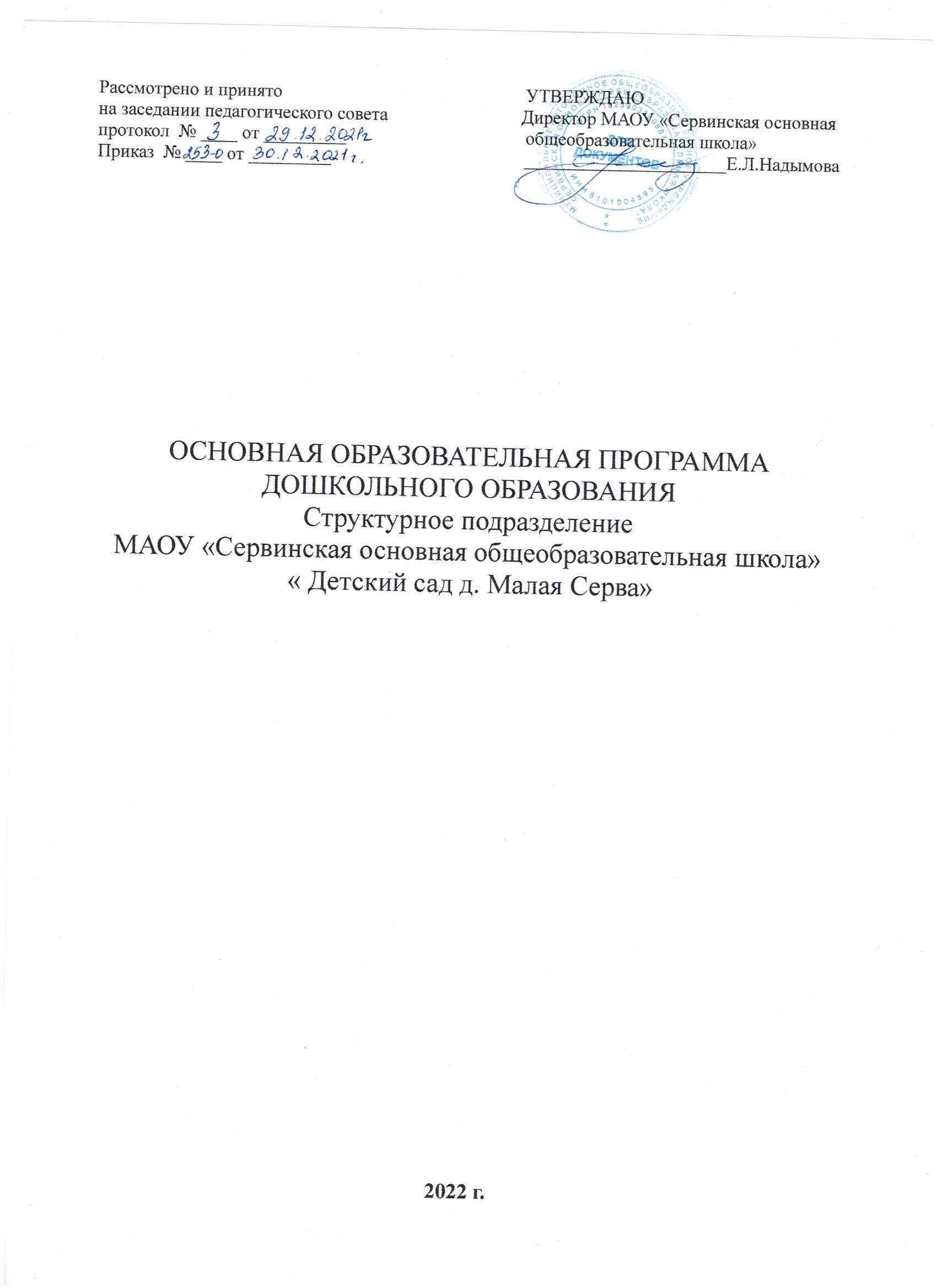 СОДЕРЖАНИЕЦЕЛЕВОЙ РАЗДЕЛ1.1 Пояснительная запискаПрограмма спроектирована с учётом ФГОС дошкольного образования, особенностей образовательного учреждения, региона, образовательных потребностей и запросов воспитанников, кроме того учтены концептуальные положения используемой в ДОУ Примерной общеобразовательной программы дошкольного образования «От рождения до школы» под редакцией Н. Е. Вераксы, Т. С. Комаровой, М. А. Васильевой в соответствии с ФГОС.	Основная образовательная  программа структурное подразделение МАОУ «Сервинская ООШ» «Детский сад д. Малая Серва» является нормативно-управленческим документом, обосновывающим выбор цели, содержания, применяемых методик и технологий, форм организации воспитательно - образовательного процесса в ДОУ. Она представляет  собой модель процесса воспитания и обучения детей, охватывающую все основные моменты их жизнедеятельности с учетом приоритетности видов детской деятельности в каждом возрастном периоде и обеспечивающую достижение воспитанниками физической и психологической  готовности к школе, обеспечивает  разностороннее гармоничное развитие детей с учётом их возрастных и индивидуальных особенностей по основным направлениям: физическому, социально-коммуникативному, познавательному, речевому и художественно-эстетическому.  В ДОУ оказываются услуги для детей дошкольного возраста от 1,5 до 7 лет.Основная образовательная программа структурное подразделение «Детский сад д. Малая Серва» разработана в соответствии с основными нормативно-правовыми документами по дошкольному воспитанию:- Федеральный закон от 29.12.2012 № 273-ФЗ «Об образовании в Российской Федерации»;- Федеральный государственный образовательный стандарт дошкольного образования (Утвержден приказом Министерства образования и науки Российской Федерации от 17 октября 2013 г. N 1155);- Приказ Министерства просвещения РФ от 31 июля 2020 г. № 373 «Об утверждении Порядка организации и осуществления образовательной деятельности по основным общеобразовательным программам - образовательным программам дошкольного образования»;- СанПин 2.4.3648-20 «Санитарно-эпидемиологические требования к организациям воспитания и обучения, отдыха и оздоровления детей и молодежи»;- СанПин 1.2.3685-21 "Гигиенические нормативы и требования к обеспечению безопасности и (или) безвредности для человека факторов среды обитания»;- ПРОЕКТ Методические рекомендации по организации предметно- пространственной развивающей образовательной среды в образовательных организациях, реализующих образовательные программы дошкольного образования в условиях	 подготовки к введению ФГОС дошкольного образования.1.2 Цели и задачи реализации образовательной программы дошкольного образования (далее – Программа)Цели (обязательная часть):- создание условий развития ребенка, открывающих возможности для его позитивной социализации, его личностного развития, развития инициативы и творческих способностей на основе сотрудничества со взрослыми и сверстниками и соответствующим возрасту видам деятельности; - создание развивающей образовательной среды, которая представляет собой систему условий социализации и индивидуализации детей.Цели (часть, формируемая участниками образовательных отношений)- формирование целостных представлений о родном крае;Задачи (обязательная часть):Охранять и укреплять физическое и психическое здоровье детей, в том числе их эмоциональное благополучие;Обеспечить равные возможности для полноценного развития каждого ребёнка в период дошкольного детства независимо от места жительства, пола, нации, языка, социального статуса, психофизиологических и других особенностей (в том числе ограниченных возможностей здоровья);Обеспечить преемственность целей, задач, и содержания образования, реализуемых в рамках образовательных программ различных уровней (далее – преемственность основных образовательных программ дошкольного образования);Создать благоприятные условия для развития детей в соответствии с их возрастными и индивидуальными особенностями и склонностями, развития способностей и творческого потенциала каждого ребёнка как субъекта отношений с самим собой, другими детьми, взрослыми и миром;Объединить обучение и воспитание в целостный образовательный процесс на  основе художественно-нравственных и социокультурных ценностей и принятых в обществе правил и норм поведения в интересах человека, семьи, общества;Формировать общую культуру личности детей, в том числе ценностей здорового образа жизни, развития их социальных, нравственных, эстетических, интеллектуальных, физических качеств, инициативности, самостоятельности и ответственности ребёнка, формировать предпосылки учебной деятельности;Обеспечить вариативность и разнообразие содержания Программ и организационных форм дошкольного образования, возможности формирования Программ различной направленности с учётом образовательных потребностей, способностей и состояния здоровья детей;Формировать социокультурную среду, соответствующую возрастным, индивидуальным, психологическим и физиологическим особенностям детей;Обеспечить психолого-педагогическую поддержку семье и повысить компетентность родителей (законных представителей)ввопросах развития и образования, охраны и укрепления здоровья детей.Задачи (часть, формируемая участниками образовательных отношений).приобщать  к истории возникновения родного города (села, поселка); знакомить со знаменитыми земляками и людьми, прославившими Пермский край, Коми-Пермяцкий округ.формировать представления о достопримечательностях родного города (округа); его государственных символах.воспитывать любвьк родному дому, семье, уважение к родителям и их труду.формировать и развитть познавательный интерес к народному творчеству и миру ремесел в родном городе (районе; селе)формировать представленияо животном и растительном мире родного края; ознакомить с картой  Коми округа (своего города, поселка);1.3. Принципы и подходы к формированию образовательной программы.ОБЩИЕ 1. Поддержка разнообразия детства; сохранение уникальности и самоценности детства как важного этапа в общем развитии человека, самоценность детства - понимание (рассмотрение) детства как периода жизни значимого самого по себе, без всяких условий; значимого тем, что происходит с ребенком сейчас, а не тем, что этот период есть период подготовки к следующему периоду. 2. Личностно-развивающий и гуманистический характер взаимодействия взрослых (родителей (законных представителей), педагогических и иных работников Организации) и детей. 3. Уважение личности ребенка. 4. Реализация Программы в формах, специфических для детей данной возрастной группы, прежде всего в форме игры, познавательной и исследовательской деятельности, в форме творческой активности, обеспечивающей художественно-эстетическое развитие ребенка.        ДОШКОЛЬНОГО ОБРАЗОВАНИЯ 	5. Полноценное проживание ребенком всех этапов детства (младенческого, раннего и дошкольного возраста), обогащение детского развития. 	6. Построение образовательной деятельности на основе индивидуальных особенностей каждого ребенка, при котором сам ребенок становится активным в выборе содержания своего образования, становится субъектом образования (далее - индивидуализация дошкольного образования). 	7. Содействие и сотрудничество детей и взрослых, признание ребенка полноценным участником (субъектом) образовательных отношений.	 8. Поддержка инициативы детей в различных видах деятельности - сотрудничество. 	9. Организации с семьей, приобщение детей к социокультурным нормам, традициям семьи, общества и государства формирование познавательных интересов и познавательных действий ребенка в различных видах деятельности. 	10. Возрастная адекватность дошкольного образования (соответствие условий, требований, методов возрасту и особенностям развития). 	11. Учет этнокультурной ситуации развития детей. 	12. Формирование познавательных интересов и познавательных действий ребенка в различных видах деятельностиЧасть, формируемая участниками образовательных отношений (принципы):13. системность и непрерывность14. личностно-ориентированный  гуманистический	характер 15. взаимодействия детей и взрослых16. свобода индивидуально – личностного подхода17. признание приоритета ценностей внутреннего мира ребенка18. принцип регионализации (учет специфики региона).1.4.Значимые для разработки и реализации Программы характеристики.Основными участниками реализации программы являются: дети дошкольного возраста, родители (законные представители), педагоги.Кадровый  потенциал Коллектив  педагогов ДОУ составляет 4 человека.  Воспитательно-образовательную работу осуществляют 4 педагога.Все педагоги своевременно проходят курсы повышения квалификации.  А также повышают свой профессиональный уровень через посещения методических объединений, прохождение процедуры аттестации, самообразование, семинары педагогов, что способствует повышению профессионального мастерства,   положительно влияет на развитие ДОУ.  Задолженности по курсовой подготовке нет.Социальный  статус родителей		  Социальными заказчиками деятельности учреждения являются в первую очередь родители воспитанников. Поэтому коллектив ДОУ пытается создать доброжелательную, психологически комфортную атмосферу, в основе которой лежит определенная система взаимодействия с родителями, взаимопонимание и сотрудничество.Анализ, проведенный на основании социальных паспортов и анкетирования, выявил, что контингент родителей в основном однороден, характеризуется средним и низким прожиточным минимумом.Неполных семей –10Полных семей – 48Данные сведения используются при планировании организационно- педагогической работы с родителями, для привлечения родителей  к оказанию помощи ДОУ, для определения перспектив развития.	Возрастные и индивидуальные особенности контингента детей, воспитывающихся в образовательном учреждении.Возрастные особенности детей подробно сформулированы в Примерной общеобразовательной программы дошкольного образования «От рождения до школы» под редакцией Н. Е. Вераксы, Т. С. Комаровой, М. А. Васильевой в соответствии с ФГОС. Возрастная характеристика детей 1,5-3 лет.Физическое развитиеДети владеют основными жизненно важными движениями (ходьба,  бег, лазание, действия с предметами), сидят на корточках, спрыгивают с нижней ступеньки.Социально-коммуникативное развитиеУ 2 летних детей наблюдается устойчивое эмоциональное состояние. Для них характерны яркие эмоциональные реакции, связанные с непосредственными желаниями ребенка. Проявления агрессии бывают редко, проявляется эмоциональный механизм сопереживания, сочувствия, радости. Все дети называют себя по имени, употребляют местоимение «я» и дают себе первичную самооценку – «я хороший», «я сам». Для детей 3-х летнего возраста характерна неосознанность мотивов, импульсивность и зависимость чувств и желаний от ситуации. Однако в этом возрасте начинает складываться и произвольность поведения. У детей к 3 годам появляются чувство гордости и стыда, начинают формироваться элементы сознания, связанные с идентификацией с именем и полом. Ранний возраст завершается кризисом 3- х. лет. Кризис часто сопровождается рядом отрицательных проявлений: упрямство, негативизм, нарушение общения с взрослыми и др.Игра носит процессуальный характер, главное в ней - действия. Дети уже спокойно играют рядом с другими детьми, но моменты общей игры кратковременны. Они совершаются с игровыми предметами, приближенными к реальности. Появляются действия с предметами - заместителями. Для детей 3х летнего возраста игра рядом. В игре дети выполняют отдельные игровые действия, носящие условный характер. Роль осуществляется фактически, но не называется. Сюжет игры - цепочка из 2х действий; воображаемую ситуацию удерживает взрослый.Речевое развитиеВ ходе совместной с взрослыми предметной деятельности продолжает развиваться понимание речи. Слово отделяется от ситуации и приобретает самостоятельное значение. Возрастает количество понимаемых слов. Интенсивно развивается активная речь детей. К 3-м годам они осваивают основные грамматические структуры, пытаются строить простые предложения, в разговоре со взрослым используют практически все части речи. Активный словарь достигает 1000-1500 слов. К концу 3-го года жизни речь становится средством общения ребенка со сверстниками, дети воспринимают все звуки родного языка, но произносят их с большими искажениями.Познавательное развитие.В сфере познавательного развития восприятие окружающего мира - чувственное - имеет для детей решающее значение. Они воспринимают мир всеми органами чувств, но воспринимают целостные вещи, а не отдельные сенсорные свойства. Возникает взаимодействие в работе разных органов чувств. Зрение и осязание начинают взаимодействовать при восприятии формы, величины и пространственных отношений. Внимание детей непроизвольно. Ребенок просто не понимает, что значит заставить себя быть внимательным, т.е. произвольно направлять и удерживать свое внимание на каком-либо объекте. Устойчивость внимания ребенка зависит от его интереса к объекту. Направить на что-либо внимание ребенка путем словесного указания - очень трудно. Детям сложно немедленно выполнять просьбы. Объем внимания ребенка очень невелик - один предмет. Память проявляется главным образом в узнавании воспринимающихся ранее вещей и событий. Преднамеренного запоминания нет, но при этом запоминаю то, что им понравилось, что они с интересом слушали или за чем наблюдали. Ребенок запоминает то, что запомнилось само. Основной формой мышления становится наглядно-действенная.Художественно-эстетическое развитие.В этом возрасте наиболее доступными видами изобразительной деятельности является рисование и лепка. Ребенок уже способен сформулировать намерение изобразить какой - либо предмет. Но, естественно, сначала у него ничего не получается: рука не слушается. Основные изображения: линии, штрихи, округлые предметы. Типичным является изображение человека в виде «головонога» - и отходящих от нее линий.В музыкальной деятельности у ребенка возникает интерес и желание слушать музыку, выполнять простейшие музыкально - ритмические танцевальные движения. Ребенок вместе с взрослым способен подпевать элементарные музыкальные фразы.Возрастная характеристика, контингента детей 3-4 лет.Физическое развитие3-хлетний ребенок владеет основными жизненно важными движениями (ходьба, бег, лазание, действия с предметами). Возникает интерес к определению соответствия движений образцу. Дети испытывают свои силы в более сложных видах деятельности, но вместе с тем им свойственно неумение соизмерять свои силы со своими возможностями.Моторика выполнения движений характеризуется более или менее точным воспроизведением структуры движения, его фаз, направления и т.д. К 4-м годам ребенок может без остановки пройти по гимнастической скамейке, руки в стороны; ударять мяч об пол и ловить его двумя руками (3 раза подряд); перекладывать по одному мелкие предметы (пуговицы, горошины и т.п. – всего 20 шт.) с поверхности стола в небольшую коробку (правой рукой).Начинает развиваться самооценка при выполнении физических упражнений, при этом дети ориентируются в значительной мере на оценку воспитателя.3-4-х летний ребенок владеет элементарными гигиеническими навыками самообслуживания (самостоятельно и правильно моет руки с мылом после прогулки, игр, туалета; аккуратно пользуется туалетом: туалетной бумагой, не забывает спускать воду из бачка для слива; при приеме пищи пользуется ложкой, салфеткой; умеет пользоваться носовым платком; может самостоятельно устранить беспорядок в одежде, прическе, пользуясь зеркалом, расческой).Социально-коммуникативное развитие.К трем годам ребенок достигает определенного уровня социальной компетентности: он проявляет интерес к другому человеку, испытывает доверие к нему, стремится к общению и взаимодействию с взрослыми и сверстниками. У ребенка возникают личные симпатии, которые проявляются в желании поделиться игрушкой, оказать помощь, утешить. Ребенок испытывает повышенную потребность в эмоциональном контакте с взрослыми, ярко выражает свои чувства - радость, огорчение, страх, удивление, удовольствие и др. Для налаживания контактов с другими людьми использует речевые и неречевые (взгляды, мимика, жесты, выразительные позы и движения) способы общения. Осознает свою половую принадлежность («Я мальчик», «Я девочка»). Фундаментальная характеристика ребенка трех лет - самостоятельность («Я сам», «Я могу»). Он активно заявляет о своем желании быть, как взрослые (самому есть, одеваться), включаться в настоящие дела (мыть посуду, стирать, делать покупки и т.п.)». Взаимодействие и общение детей четвертого года жизни имеют		поверхностный		характер,		отличаются ситуативностью, неустойчивостью, кратковременностью, чаще всего инициируются взрослым. Для детей 3х летнего возраста характерна игра рядом. В игре дети  выполняют отдельные игровые действия, носящие условный характер. Роль осуществляется фактически, но не называется. Сюжет игры-цепочка из 2-х действий; воображаемую ситуацию удерживает взрослый. К 4-м годам дети могут объединяться по 2-3 человека, для 	разыгрывания простейших сюжетно-ролевых игр. Игровые действия взаимосвязаны, имеют четкий ролевой характер. Роль называется, походу игры дети могут менять роль.Игровая цепочка состоит из 3-4 взаимосвязанных действий. Дети самостоятельно удерживают воображаемую ситуацию.Речевое развитие.Общение ребенка в этом возрасте ситуативное, инициируется взрослым, неустойчиво, кратковременно. Осознает свою половую принадлежность. Возникает новая форма общения с взрослым – общение на познавательные темы, которое сначала включено в совместную с взрослым познавательную деятельность.В младшем дошкольном возрасте осуществляется переход от исключительного господства ситуативной (понятной только в конкретной обстановке) речи к использованию и ситуативной, и контекстной (свободной от наглядной ситуации) речи. Овладение родным языком характеризуется использованием основных грамматических категорий (согласование, употребление их по числу, времени и т.д., хотя отдельные ошибки допускаются) и словаря разговорной речи. Возможны дефекты звукопроизношения.Познавательное развитие.В развитии познавательной сферы расширяются и качественно изменяются способы и средства ориентировки ребенка в окружающей обстановке. Ребенок активно использует по назначению некоторые бытовые предметы, игрушки, предметы-заместители и словесные обозначения объектов в быту, игре, общении. Формируются качественно новые свойства сенсорных процессов: ощущение и восприятие. В практической деятельности ребенок учитывает свойства предметов и их назначение: знает название 3-4 цветов и 2-3 форм; может выбрать из 3-х предметов разных по величине «самый большой».Рассматривая новые предметы (растения, камни и т.п.), ребенок не ограничивается простым зрительным ознакомлением, а переходит к осязательному, слуховому и обонятельному восприятию. Важную роль начинают играть образы памяти. Память и внимание ребенка носит непроизвольный, пассивный характер. По просьбе взрослого ребенок может запомнить не менее 2-3 слов и 5-6 названий предметов. К 4-м годам может  запомнить значительные отрывки из любимых произведений. Рассматривая объекты, ребенок выделяет один, наиболее яркий признак предмета, и ориентируясь	на	него,	оценивает	предмет	в	целом. Его интересуют результаты действия, а сам процесс достижения еще не умеет прослеживать.Конструктивная деятельность в 3-4 года ограничивается возведением несложных построек по образцу (из 2-3 частей) и по замыслу. Ребенок может заниматься, не отрываясь, увлекательным,  для него деятельностью в течение 5 минут.Художественно-эстетическое развитие.Ребенок с удовольствием знакомится с элементарными средствами выразительности (цвет, звук, форма, движения, жесты), проявляется интерес к произведениям народного и классического искусства, к литературе (стихи, песенки, потешки), к исполнению и слушанию музыкальных произведений.Изобразительная деятельность ребенка зависит от его представлений о предмете. В 3-4 года они только начинают формироваться. Графические образы бедны, предметны, схематичны. У одних дошкольников в изображении отсутствуют детали, у других рисунки могут быть более детализированы. Дети уже могут использовать цвет. Большое значение для развития моторики в этом возрасте имеет лепка. Ребенок может вылепить под руководством взрослого простые предметы. В 3-4 года из-за недостаточного развития мелких мышц руки, дети не работают с ножницами, работают  с готовыми геометрическими фигурами. Ребенок способен выкладывать и наклеивать элементы декоративного узора и предметного схематичного изображения из 2-4 основных частей.В музыкально-ритмической деятельности ребенок 3-4 лет испытывает желание слушать музыку и производить естественные движения под звучащую музыку. К 4 годам овладевает элементарными певческими навыками несложных музыкальных произведений. Ребенок хорошо перевоплощается в образ зайчика, медведя, лисы, петушка и т.п. в движениях, особенно под плясовую мелодию. Приобретает элементарные навыки подыгрывания на детских ударных музыкальных инструментах (барабан, металлофон). Закладываются основы для развития музыкально- ритмических и художественных способностей.Возрастная характеристика, контингента детей 4-5 лет.К пяти годам складывается «психологический портрет» личности, в котором важная роль принадлежит компетентности, в особенности интеллектуальной (это возраст «почемучек»), а также креативности.Физическое развитие.В этом возрасте продолжается рост всех органов и систем, сохраняется потребность в движении. Двигательная активность становится целенаправленной, отвечает индивидуальному опыту и интересу, движения становятся осмысленными, мотивированными и управляемыми. Сохраняется высокая эмоциональная значимость процесса деятельности для ребенка, неспособность завершить ее по первому требованию. Появляется способность к регуляции двигательной активности. У детей появляется интерес к познанию себя, своего тела, его строения, возможностей. У детей возникает потребность действовать совместно, быстро, ловко, в едином для всех детей темпе; соблюдать определенные интервалы во время передвижения в разных построениях, быть ведущим. Уровень функциональных возможностей повышается.Позитивные изменения наблюдаются в развитии моторики. Дошкольники лучше удерживают равновесие, перешагивая через небольшие преграды, нанизывает бусины (20 шт.) средней величины (или пуговицы) на толстую леску.В 4-5 лет у детей совершенствуются культурно-гигиенические навыки (хорошо освоен алгоритм умывания, одевания, приема пищи): они аккуратны во время еды, умеют правильно надевать обувь, убирают на место свою одежду, игрушки, книги. В элементарном самообслуживании (одевание, раздевание, умывание и др.) проявляется самостоятельность ребенка.Социально-коммуникативное развитие.К 5 годам у детей возрастает интерес и потребность в общении, особенно со сверстниками, осознание своего положения среди них. Ребенок приобретает способы взаимодействия с другими людьми.У детей формируется потребность в уважении со стороны взрослого, для них оказывается чрезвычайно важной его похвала. Это приводит к их повышенной обидчивости на замечания. Повышенная обидчивость представляет собой возрастной феномен. Совершенствуется умение пользоваться установленными формами вежливого обращения.В игровой деятельности появляются ролевые взаимодействия. Они указывают на то, что дошкольники начинают отделять себя от принятой роли. В процессе игры роли могут меняться. В этом возрасте начинают появляться постоянные партнеры по игре. В общую игру может вовлекаться от двух до пяти детей, а продолжительность совместных игр составляет в среднем 15-20 мин.Ребенок начитает регулировать свое поведение в соответствии с принятыми в обществе нормами; умеет довести начатое дело до конца (соорудить конструкцию, убрать игрушки, правила игры и т. п.) - проявление произвольности.У детей начинает формироваться способность контролировать свои эмоции в движении, чему способствует освоение ими языка эмоций (гаммы переживаний, настроений). Эмоциональность пятилетнего ребенка отличается многообразием способов выражения своих чувств: радости, грусти, огорчения, удовольствия. Ребенок способен проявить сочувствие, сопереживание, которое лежит в основе нравственных поступков.К 5-ти годам в элементарном выполнении отдельных поручений (дежурство по столовой, уход за растениями и животными) проявляется самостоятельность.Речевое развитие.Изменяется содержание общения ребенка и взрослого. Оно выходит за пределы конкретной ситуации, в которой оказывается ребенок. Ведущим становится познавательный мотив. Информация, которую ребенок получает в процессе общения, может быть сложной и трудной для понимания, но она вызывает интерес.В речевом развитии детей 4-5 лет улучшается произношение звуков (кроме сонорных) и дикция. Речь становится предметом активности детей. Они удачно имитируют голоса животных, интонационно выделяют речь тех или иных персонажей. Интерес вызывают ритмическая структура речи, рифмы. Развивается грамматическая сторона речи. Дети занимаются словотворчеством на основе грамматических правил. Речь детей при взаимодействии друг с другом носит ситуативный характер, а при общении с взрослым становится внеситуативной.Познавательное развитие.В познавательном развитии 4-5 летних детей характерна высокая мыслительная активность.  Пятилетние «почемучки» интересуются причинно- следственными связями в разных сферах жизни (изменения в живой и неживой природе, происхождение человека), профессиональной деятельностью взрослых и др., то есть начинает формироваться представление о различных сторонах окружающего мира. К 5-ти годам более развитым становится восприятие. Дети оказываются способными назвать форму, на которую похож тот или иной предмет. Дети способны упорядочить группы предметов по сенсорному признаку – величине, цвету; выделить такие параметры, как высота, длина и ширина. Совершенствуется ориентация в пространстве. Возрастает объем памяти. Дети запоминают до 7-8 названий предметов. Начинает складываться произвольное запоминание: дети способны принять задачу на запоминание, помнят поручения взрослых, могут выучить небольшое стихотворение и т.д. Начинает развиваться образное мышление. Дети оказываются способными использовать простыне схематизированные изображения для решения несложных задач. Увеличивается устойчивость внимания. Ребенку оказывается доступной сосредоточенная деятельность в течение 15-20минут.Усложняется конструирование. Постройки могут включать  5-6 деталей. Формируются навыки конструирования по собственному замыслу, а также планирование последовательности действий.Художественно-эстетическое развитие.На пятом году жизни ребенок осознаннее воспринимает произведения художественно-изобразительно-музыкального творчества,	 легко устанавливает простые причинные связи в сюжете, композиции и т.п.,  эмоционально	откликается	на	отраженные		в				произведении	искусства действия,			поступки,	события,		соотносит увиденное со своими представлениями о красивом, радостном, печальном, злом и т.д. У ребенка появляется желание делиться своими впечатлениями от встреч с искусством, со взрослыми		и	сверстниками.		Продолжает		развиваться	воображение. Формируются такие его особенности, как оригинальность и произвольность. Дети могут самостоятельно придумать небольшую сказку на заданную тему. Значительное развитие получает изобразительная деятельность. Рисунки становятся предметным и детализированным. В этом возрасте дети рисуют предметы прямоугольной, овальной формы, простые изображения животных. Дети могут своевременно насыщать ворс кисти краской, промывать по окончании		работы.	Графическое		изображение		человека	характеризуется наличием туловища, глаз, рта, носа, волос, иногда одежды и ее деталей. Дети могут вырезать ножницами по прямой, диагонали, к 5 годам овладевают приемами	вырезывания		предметов		круглой	и		овальной		формы.		Лепят предметы круглой, овальной, цилиндрической формы, простейших животных, рыб, птиц.К 5-ти годам ребенок выполняет элементарные танцевальные движения (пружинка, подскоки, кружение и т.д.). Может петь протяжно, при этом вместе начинать и заканчивать пение. Развитию исполнительской деятельности способствует доминирование в данном возрасте продуктивной мотивации (спеть песню, станцевать танец, сыграть на инструменте). Дети делают первые попытки творчества.Возрастная характеристика контингента детей 5-6 лет.Физическое развитие.Продолжается процесс окостенения скелета ребенка. Дошкольник более совершенно овладевает различными видами движений. Тело приобретает заметную устойчивость. Дети к 6 годам уже могут совершать пешие прогулки, но на небольшие расстояния. Шестилетние дети значительно точнее выбирают движения, которые им надо выполнить. У них обычно отсутствуют лишние движения, которые наблюдаются у детей 3-5 лет. В период с 5 до 6 лет ребенок постепенно начинает адекватно оценивать результаты своего участия в играх соревновательного характера. Удовлетворение полученным результатом к 6 годам начинает доставлять ребенку радость, способствует эмоциональному благополучию и поддерживает положительное отношение к себе («я хороший, ловкий» и т.д.). Уже начинают наблюдаться различия в движениях мальчиков и девочек (у мальчиков - более прерывистые, у девочек – мягкие, плавные).К 6 годам совершенствуется развитие мелкой моторики пальцев рук.Некоторые дети могут продеть шнурок в ботинок и завязать бантиком.В старшем возрасте продолжают совершенствоваться культурно- гигиенические навыки: умеет одеться в соответствии с условиями погоды, выполняет основные правила личной гигиены, соблюдает правила приема пищи, проявляет навыки самостоятельности. Полезные привычки способствуют усвоению основ здорового образа жизни.Речевое развитие.Общение детей выражается в свободном диалоге со сверстниками и взрослыми, выражении своих чувств и намерений с помощью речевых и неречевых (жестовых, мимических, пантомимических) средств.Продолжает совершенствоваться речь, в том числе ее звуковая сторона. Дети могут правильно воспроизводить шипящие, свистящие и сонорные звуки. Развивается фонематический слух, интонационная выразительность речи при чтении стихов в сюжетно-ролевой игре и в повседневной жизни. Совершенствуется грамматический строй речи. Дети используют все части речи, активно занимаются словотворчеством. Богаче становится лексика: активно используются синонимы и антонимы. Развивается связная речь: дети могут пересказывать, рассказывать по картинке, передавая не только главное, но и детали.Познавательное развитие.В познавательной деятельности продолжает совершенствоваться восприятие цвета, формы и величины, строения предметов; представления детей систематизируются. Дети называют не только основные цвета и их оттенки, но и промежуточные цветовые оттенки; форму прямоугольников, овалов, треугольников. К 6-ти годам дети легко выстраивают в ряд – по возрастанию или убыванию – до десяти предметов разных по величине. Однако дошкольники испытывают трудности при анализе пространственного положения объектов, если сталкиваются с несоответствием формы и их пространственного расположения. В старшем дошкольном возрасте продолжает развиваться образное мышление. Дети способны не только решить задачу в наглядном плане, но и совершить преобразования объекта. Продолжают совершенствоваться обобщения, что является основой словесно-логического мышления. 5-6 лет - это возраст творческого воображения. Дети самостоятельно могут сочинить оригинальные правдоподобные истории. Наблюдается переход от непроизвольного к произвольному вниманию.Конструирование характеризуется умением анализировать условия, в которых протекает эта деятельность. Дети используют и называют различные детали деревянного конструктора. Могут заменять детали постройки в зависимости от имеющегося материала. Овладевают обобщенным способом обследования образца. Конструктивная деятельность может осуществляться на основе схемы, по замыслу и по условиям. Дети могут конструировать из бумаги, складывая ее в несколько раз (2,4,6 сгибов); из природного материала.Социально-коммуникативное развитие.Дети проявляют высокую познавательную активность. Ребенок нуждается в содержательных контактах со сверстниками. Их речевые контакты становятся все более длительными и активными. Дети самостоятельно объединяются в небольшие группы на основе взаимных симпатий. В этом возрасте дети имеют дифференцированное представление о своей гендерной принадлежности по существенным признакам (женские и мужские качества, особенности проявления чувств). Ярко проявляет интерес к игре.В игровой деятельности дети шестого года жизни уже могут распределять роли до начала игры и строят свое поведение, придерживаясь роли. Игровое взаимодействие сопровождается речью, соответствующей и по содержанию, и интонационно взятой роли. Речь, сопровождающая реальные отношения детей, отличается от ролевой речи. При распределении ролей могут возникать конфликты, связанные с субординацией ролевого  поведения. Наблюдается организация игрового пространства, в котором выделяются смысловой «центр» и «периферия». В игре дети часто пытаются контролировать друг друга - указывают, как должен вести себя тот или иной персонаж.Ребенок пытается сравнивать ярко выраженные эмоциональные состояния, видеть проявления эмоционального состояния в выражениях, жестах, интонации голоса. Проявляет интерес к поступкам сверстников.В трудовой деятельности освоенные ранее виды детского труда выполняются качественно, быстро, осознанно. Активно развиваются планирование и самооценивание трудовой деятельности.Художественно-эстетическое развитие. В изобразительной деятельности 5-6 летний ребенок свободно может изображать предметы круглой, овальной, прямоугольной формы.  Расширяются представления о цвете (знают основные цвета и оттенки, самостоятельно может приготовить розовый и голубой цвет). Старший возраст – это возраст активного рисования. Рисунки могут быть самыми разнообразными по содержанию: это жизненные впечатления детей, иллюстрации к фильмам и книгам, воображаемые ситуации. Обычно рисунки представляют собой схематичные изображения различных объектов, но могут отличаться оригинальностью композиционного решения. Изображение человека становится более детализированным и пропорциональным. По рисунку можно судить о половой принадлежности и эмоциональном состоянии изображенного человека. Рисунки отдельных детей отличаются оригинальностью, креативностью. В лепке детям не представляется трудности создать более сложное по форме изображение. Дети успешно справляются с вырезыванием предметов прямоугольной и круглой формы разных пропорций.Старших дошкольников отличает яркая эмоциональная реакция на музыку. Появляется интонационно-мелодическая ориентация музыкального восприятия. Дошкольники могут петь без напряжения, плавно, отчетливо произнося слова; свободно выполняют танцевальные движения: полуприседания с выставлением ноги на пятку, поочередное выбрасывание ног вперед в прыжке и т.д. Могут импровизировать, сочинять мелодию на заданную тему. Формируются первоначальные представления о жанрах и видах музыки.Возрастная характеристика, контингента детей 6-7 лет.Физическое развитие.К 7 годам скелет ребенка становится более крепким, поэтому он может выполнять различные движения, которые требуют гибкости, упругости, силы. Его тело приобретает заметную устойчивость, чему способствует усиленный рост ног. Ноги и руки становятся более выносливыми, ловкими, подвижными. В этом возрасте дети уже могут совершать довольно длительные прогулки, долго бегать, выполнять сложные физические упражнения.У семилетних детей отсутствуют лишние движения. Ребята уже самостоятельно, без специальных указаний взрослого, могут выполнить ряд движений в определенной последовательности, контролируя их, изменяя (произвольная регуляция движений).Ребенок уже способен достаточно адекватно оценивать результаты своего участия в подвижных и спортивных играх соревновательного характера. Удовлетворение полученным результатом доставляет ребенку радость и поддерживает положительное отношение к себе и своей команде («мы выиграли, мы сильнее»).Имеет представление о своем физическом облике (высокий, толстый, худой, маленький и т.п.) и здоровье, заботиться о нем. Владеет культурно- гигиеническими навыками и понимает их необходимость.Социально-коммуникативное развитие. К семи годам у ребенка ярко проявляется уверенность в себе и чувство собственного достоинства, умение отстаивать свою позицию в совместной деятельности. Семилетний ребенок способен к волевой регуляции поведения, преодолению непосредственных желаний, если они противоречат установленным нормам, данному слову, обещанию. Способен проявлять волевые усилия в ситуациях выбора между «можно» и «нельзя», «хочу» и «должен». Проявляет настойчивость, терпение, умение преодолевать трудности. Может сдерживать себя, высказывать просьбы, предложения, несогласие в социально приемлемой форме. Произвольность поведения — один из важнейших показателей психологической готовности к школе.Самостоятельность ребенка проявляется в способности без помощи взрослого решать различные задачи, которые возникают в повседневной жизни (самообслуживание, уход за растениями и животными, создание среды для самодеятельной игры, пользование простыми безопасными приборами — включение освещения, телевизора, проигрывателя и т.п.).В сюжетно-ролевых играх дети 7-го года жизни начинают осваивать сложные взаимодействия людей, отражающих характерные значимые жизненные ситуации, например, свадьбу, болезнь и т.п. Игровые действия становятся более сложными, обретают особый смысл, который не всегда открывается взрослому. При этом дети способны отслеживать поведение партнеров по всему игровому пространству и менять свое поведение в зависимости от места в нем (например, ребенок обращается к продавцу не просто как покупатель/, а как покупатель-мама). Если логика игры требует появления новой роли, то ребенок может по ходу игры взять на себя новую роль, сохранив при этом роль, взятую ранее.Семилетний ребенок умеет заметить изменения настроения взрослого и сверстника, учесть желания других людей; способен к установлению устойчивых контактов со сверстниками. Ребенок семи лет отличается большим богатством и глубиной переживаний, разнообразием их проявлений и в то же время большей сдержанностью эмоций. Ему свойственно «эмоциональное предвосхищение» — предчувствие собственных переживаний и переживаний других людей, связанных с результатами тех или иных действий и поступков («Если я подарю маме свой рисунок, она очень обрадуется»).Речевое развитие.Происходит активное развитие диалогической речи. Диалог детей приобретает характер скоординированных предметных и речевых действий. В недрах диалогического общения старших дошкольников зарождается и формируется новая форма речи - монолог. Дошкольник внимательно слушает рассказы родителей, что у них произошло на работе, живо интересуется тем, как они познакомились, при встрече с незнакомыми людьми спрашивают, кто это, есть ли у них дети и т.п.У детей продолжает развиваться речь: ее звуковая сторона, грамматический строй, лексика. Развивается связная речь. В высказываниях детей отражаются как расширяющийся словарь, так и характер обобщений, формирующихся в этом возрасте. Дети начинают активно употреблять обобщающие существительные, синонимы, антонимы, прилагательные и т.д.Познавательное развитие.Познавательные процессы претерпевают качественные изменения; развивается произвольность действий. Продолжают развиваться навыки обобщения и рассуждения, но они еще в значительной степени ограничиваются наглядными признаками ситуации. Продолжает развиваться воображение, однако часто приходится констатировать снижение развития воображения в этом возрасте в сравнении со старшей группой. Это можно объяснить различными влияниями, в том числе средств массовой информации, приводящими к стереотипности детских образов. Внимание становится произвольным, в некоторых видах деятельности время произвольного сосредоточения достигает 30 минут. У детей появляется особый интерес к печатному слову, математическим отношениям. Они с удовольствием узнают буквы, овладевают звуковым анализом слова, счетом и пересчетом отдельных предметов.К 7 годам дети в значительной степени освоили конструирование из строительного материала. Они свободно владеют обобщенными способами анализа как изображений, так и построек. Свободные постройки становятся симметричными и пропорциональными. Дети точно представляют себе последовательность, в которой будет осуществляться постройка. В этом возрасте дети уже могут освоить сложные формы сложения из листа бумаги и придумывать собственные. Усложняется конструирование из природного материала.Художественно-эстетическое развитие.В изобразительной деятельности детей 6-7 лет рисунки приобретают более детализированный характер, обогащается их цветовая гамма. Более явными становятся различия между рисунками мальчиков и девочек. Мальчики охотно изображают технику, космос, военные действия; девочки обычно рисуют женские образы: принцесс, балерин, и т.д. Часто встречаются бытовые сюжеты: мама и дочка, комната и т.п. При правильном подходе у детей формируются художественно-творческие способности в изобразительной деятельности. Изображение человека становится еще более детализированным и пропорциональным. Появляются пальцы на руках, глаза, рот, нос, брови, подбородок. Одежда может быть украшена различными деталями. Предметы, которые дети лепят и вырезывают, имеют различную форму, цвет, строение, по-разному расположены в пространстве. Семилетнего ребенка характеризует активная деятельностная позиция, готовность к спонтанным решениям, любопытство, постоянные вопросы к взрослому, способность к речевому комментированию процесса и результата собственной деятельности, стойкая мотивация достижений, развитое воображение. Процесс создания продукта носит творческий поисковый характер: ребенок ищет разные способы решения одной и той же задачи. Ребенок семи лет достаточно адекватно оценивает результаты своей деятельности по сравнению с другими детьми, что приводит к становлению представлений о себе и своих возможностях.Значительно обогащается индивидуальная интерпретация музыки. Ребенок определяет к какому жанру принадлежит прослушанное произведение. Чисто и выразительно поет, правильно передавая мелодию (ускоряя, замедляя). Дошкольник может самостоятельно придумать и показать танцевальное или ритмическое движение.1.5 Планируемые результаты как ориентиры освоения детьми основной образовательной Программы.У ребенка сформированы умения и навыки, необходимые для осуществления различных видов детской деятельности.Первая младшая группа (1,5- 3 года)Игровая деятельность:принимает участие в играх (подвижных, театрализованных, сюжетно-ролевых),проявляет интерес к игровым действиям сверстников;может играть рядом, не мешать другим детям, подражать действиям сверстника;эмоционально откликается на игру, предложенную взрослым, подражает его действиям, принимает игровую задачу;проявляет желание самостоятельно подбирать игрушки и атрибуты для игры,использовать предметы-заместители;самостоятельно выполняет игровые действия с предметами, осуществляет перенос действий с объекта на объект;общается в диалоге с воспитателем;в самостоятельной игре сопровождает речью свои действия. Следит за действиями героев кукольного театра.Коммуникативная деятельность:может по просьбе взрослого или по собственной инициативе рассказать об изображенном на картинке, об игрушке, о событии из личного опыта;сопровождает речью игровые и бытовые действия;слушает небольшие рассказы без наглядного сопровождения;имеет первичные представления о себе: знает свое имя, свой пол, имена членов своей семьи; имеет первичные представления об элементарных правилах поведения в детском саду, дома, на улице и соблюдает их;соблюдает правила элементарной вежливости; умеет по словесному указанию взрослого находить предметы по названию, цвету,размеру;отвечает на простейшие вопросы («кто?», «что?», «что делает?»...);выполняет простейшие поручения взрослого.Познавательно-исследовательская деятельность:различает и называет предметы ближайшего окружения;узнает и называет некоторых домашних и диких животных, их детенышей;различает некоторые овощи, фрукты (1-2 вида);различает некоторые деревья ближайшего окружения (1-2 вида);может образовать группу из однородных предметов;различает один и много предметов;различает большие и маленькие предметы, называет их размер. Узнает шар и куб;проявляет интерес к окружающему миру природы, участвует в сезонных наблюдениях;имеет первичные представления о себе как о человеке, знает названия основных частей, тела, их функции.Восприятие художественной литературы:проявляет эмоциональную отзывчивость на доступные возрасту литературно-художественные произведения (потешки, песенки, сказки, стихотворения);слушает доступные по содержанию стихи, сказки, рассказы. При повторном чтении проговаривает слова, небольшие фразы;рассматривает иллюстрации в знакомых книжках с помощью педагога.Трудовая деятельность:выполняет простейшие трудовые действия (с помощью педагогов). Наблюдает затрудовыми процессами воспитателя в уголке природы;самостоятельно или при небольшой помощи взрослого выполняет доступные возрасту гигиенические процедуры, владеет доступными возрасту навыками самообслуживания;умеет самостоятельно одеваться и раздеваться в определенной последовательности;проявляет навыки опрятности (замечает непорядок в одежде, устраняет его принебольшой помощи взрослых);при небольшой помощи взрослого пользуется индивидуальными предметами (носовым платком, салфеткой, полотенцем, расческой, горшком);умеет самостоятельно есть.Конструктивная деятельность:различает основные формы деталейстроительного материала;с помощью взрослого сооружает разнообразные постройки, используя большинство форм;проявляет желание строить самостоятельно;разворачивает игру вокруг собственной постройки;ориентируется в помещении группы и участка детского сада.Изобразительная деятельность:принимает активное участие в продуктивной деятельности (рисование, лепка,аппликация);знает, что карандашами, фломастерами, красками и кистью можно рисовать;различает красный, синий, зеленый, желтый, белый, черный цвета.умеет раскатывать пластилин прямыми и круговыми движениями кистей рук;отламывать от большого куска, маленькие кусочки, сплющивает их ладонями; соединять концы раскатанной палочки, плотно прижимая их друг к другу;лепит несложные предметы; аккуратно пользуется пластилином.Музыкальная деятельность:узнает знакомые мелодии и различает высоту звуков (высокий - низкий);вместе с воспитателем подпевает в песне музыкальные фразы;двигается в соответствии с характером музыки, начинает движение с первыми звуками музыки;умеет выполнять движения: притопывать ногой, хлопать в ладоши, поворачивать кисти рук;называет музыкальные инструменты: погремушки, бубен;проявляет эмоциональную отзывчивость на доступные возрасту музыкальныепроизведения, различает веселые и грустные мелодии.Двигательная деятельность:умеет ходить и бегать, не наталкиваясь на других детей;может прыгать на двух ногах на месте, с продвижением вперед и т.д.; умеет брать, держать, переносить, класть, бросать, катать мяч; умеет ползать, подлезать под натянутую веревку, перелезать через бревно, лежащее на полу;проявляет положительные эмоции в процессе самостоятельной двигательнойдеятельности;Безопасность:соблюдает элементарные правила поведения в детском саду; соблюдает элементарные правила взаимодействия с растениями и животными;имеет элементарные представления о правилах дорожного движения.Вторая младшая группа (3-4 года)Игровая деятельность:может принимать на себя роль, непродолжительно взаимодействовать со сверстниками в игре от имени героя;умеет объединять несколько игровых действий в единую сюжетную линию; отражать в игре действия с предметами и взаимоотношения людей;способен придерживаться игровых правил в дидактических играх;способен следить за развитием театрализованного действия и эмоционально на него отзываться (кукольный, драматический театры);разыгрывает по просьбе взрослого и самостоятельно небольшие отрывки из знакомых сказок; может самостоятельно подбирать атрибуты для той или иной роли; дополнять игровую обстановку недостающими предметами, игрушками;имитирует движения, мимику, интонацию изображаемых героев. Может принимать участие в беседах о театре (театр—актеры—зрители, поведение людей в зрительном зале).Коммуникативная деятельность:умеет в быту, в самостоятельных играх посредством речи налаживать контакты,взаимодействовать со сверстниками;рассматривает сюжетные картинки;отвечает на разнообразные вопросы взрослого, касающегося ближайшего окружения;использует все части речи, простые нераспространенные предложения и предложения с однородными членами; пересказывает содержание произведения с опорой на рисунки в книге, на вопросывоспитателя;называет произведение (в произвольном изложении), прослушав отрывок из него;может прочитать наизусть небольшое стихотворение при помощи взрослого.Познавательно-исследовательская деятельность:называет знакомые предметы, объясняет их назначение, выделяет и называет признаки (цвет, форма, материал);ориентируется в помещениях детского сада;называет свой город (поселок, село);знает и называет некоторые растения, животных и их детенышей;выделяет наиболее характерные сезонные изменения в природе;умеет группировать предметы по цвету, размеру, форме (отбирать все красные, все большие, все круглые предметы и т.д.);может составлять при помощи взрослого группы из однородных предметов и выделять один предмет из группы;умеет находить в окружающей обстановке один и много одинаковых предметов;правильно определяет количественное соотношение двух групп предметов; понимает конкретный смысл слов: «больше», «меньше», «столько же»;различает круг, квадрат, треугольник, предметы, имеющие углы и крутую форму;понимает смысл обозначений: вверху — внизу, впереди — сзади, слева — справа, на, над - под, верхняя - нижняя (полоска);понимает смысл слов: «утро», «вечер», «день», «ночь»;использует разные способы обследования предметов, включая простейшие опыты;способен устанавливать простейшие связи между предметами и явлениями, делать простейшие обобщения.Трудовая деятельность:умеет самостоятельно одеваться и раздеваться в определенной последовательности;может помочь накрыть стол к обеду;кормит рыб и птиц (с помощью воспитателя);приучен к опрятности (замечает непорядок в одежде, устраняет его при небольшой помощи взрослых);способен самостоятельно выполнять элементарные поручения, преодолевать небольшие трудности.Конструктивная деятельность:знает, называет и правильно использует детали строительного материала. умеет располагать кирпичики, пластины вертикально;  изменяет постройки, надстраивая или заменяя одни детали другими.Изобразительная деятельность:изображает отдельные предметы, простые по композиции и незамысловатыепо содержанию сюжеты;подбирает цвета, соответствующие изображаемым предметам;правильно пользуется карандашами, фломастерами, кистью и красками;умеет отделять от большого куска пластилина небольшие комочки, раскатывать их прямыми и круговыми движениями ладоней;лепит различные предметы, состоящие из 1-3 частей, используя разнообразные приемы лепки;создает изображения предметов из готовых фигур;украшает заготовки из бумаги разной формы;подбирает цвета, соответствующие изображаемым предметам и по собственномужеланию; умеет аккуратно использовать материалы.Музыкальная деятельность:слушает музыкальное произведение до конца;узнает знакомые песни;различает звуки по высоте (в пределах октавы);замечает изменения в звучании (тихо — громко);поет, не отставая и не опережая других;умеет выполнять танцевальные движения: кружиться в парах, притопыватьпопеременно ногами, двигаться под музыку с предметами (флажки, листочки, платочки и т. п.);различает и называет детские музыкальные инструменты (металлофон, барабан и др.).Двигательная деятельность:владеет соответствующими возрасту основными движениями;умеет ходить прямо, не шаркая ногами, сохраняя заданное воспитателем направление;умеет бегать, сохраняя равновесие, изменяя направление, темп бега в соответствии с указаниями воспитателя;сохраняет равновесие при ходьбе и беге по ограниченной плоскости, приперешагивании через предметы;может ползать на четвереньках, лазать по лесенке-стремянке, гимнастической стенке произвольным способом;энергично отталкивается в прыжках на двух ногах, прыгает в длину с места не менее чем на 40 см;может катать мяч в заданном направлении с расстояния 1,5 м, бросать мяч двумя руками от груди, из-за головы; ударять мячом об пол, бросать его вверх 2-3 раза подряд и ловить;метать предметы правой и левой рукой на расстояние не менее 5 м.Безопасность:соблюдает элементарные правила поведения в детском саду;соблюдает элементарные правила взаимодействия с растениями и животными;имеет элементарные представления о правилах дорожного движения.Средняя группа (4-5 лет)Игровая деятельность:объединяясь в игре со сверстниками, может принимать на себя роль, владеет способом ролевого поведения;соблюдает ролевое соподчинение (продавец — покупатель) и ведет ролевые диалоги;Взаимодействуя со сверстниками, проявляет инициативу и предлагает новые роли или действия, обогащает сюжет;в дидактических играх гротиво стоит трудностям, подчиняется правилам;в настольно-печатных играх может выступать в роли ведущего, объяснять сверстникам правила игры;адекватно воспринимает в театре (кукольном, драматическом) художественный образ;в самостоятельных театрализованных играх обустраивает место для игры(режиссерской, драматизации), воплощается в роли, используя художественные выразительные средства (интонация, мимика), атрибуты, реквизит;имеет простейшие представления о театральных профессиях.Коммуникативная деятельность:понимает и употребляет слова-антонимы; умеет образовывать новые слова по аналогии со знакомыми словами;умеет выделять первый звук в слове;рассказывает о содержании сюжетной картинки;с помощью взрослого повторяет образцы описания игрушки;может назвать любимую сказку, прочитать наизусть понравившееся стихотворение, считалку;рассматривает иллюстрированные издания детских книг, проявляет интерес к ним.драматизирует (инсценирует) с помощью взрослого небольшие сказки (отрывки из сказок.Познавательно-исследовательская деятельность:различает, из каких частей составлена группа предметов, называет их характерные особенности (цвет, размер, назначение);умеет считать до 5 (количественный счет), отвечать на вопрос «Сколько всего?»;сравнивает количество предметов в группах на основе счета (в пределах 5), а также путем поштучного соотнесения предметов двух групп (составления пар); определять, каких предметов больше, меньше, равное количество;умеет сравнивать два предмета по величине (больше — меньше, выше — ниже, длиннее - короче, одинаковые, равные) на основе приложения их друг к другу или наложения;различает и называет круг, квадрат, треугольник, шар, куб; знает их характерныеотличия;определяет положение предметов в пространстве по отношению к себе (вверху -внизу, впереди - сзади); умеет двигаться в нужном направлении то сигналу: вперед и назад, вверх и вниз (по лестнице).определяет части суток;называет разные предметы, которые окружают его в помещениях, на участке, на улице; знает их назначение;называет признаки и количество предметов;называет домашних животных и знает, какую пользу они приносят человеку;различает и называет некоторые растения ближайшего окружения;называет времена года в правильной последовательности; знает и соблюдает элементарные правила поведения в природе;начинает появляться образное предвосхищение. На основе пространственногорасположения объектов может сказать, что произойдет в результате их взаимодействия.Трудовая деятельность:самостоятельно одевается, раздеваться, складывает и убирает одежду, с помощьювзрослого приводит ее в порядок;самостоятельно выполняет обязанности дежурного по столовой;самостоятельно готовит к занятиям свое рабочее место, убирает материалы поокончании работы.Конструктивная деятельность:продуктивная (конструктивная) деятельность. Умеет использовать строительныедетали с учетом их конструктивных свойств;способен преобразовывать постройки в соответствии с заданием педагога;умеет сгибать прямоугольный лист бумаги пополам;может конструировать по замыслу.Изобразительная деятельность:Изображает предметы путем создания отчетливых форм, подбора цвета,аккуратного закрашивания, использования разных материалов;передает несложный сюжет, объединяя в рисунке несколько предметов;выделяет выразительные средства дымковской и филимоновской игрушки. Украшает силуэты игрушек элементами дымковской и филимоновской росписи;создает образы разных предметов и игрушек, объединяет их в коллективнуюкомпозицию; использует все многообразие усвоенных приемов лепки;правильно держит ножницы и умеет резать ими по прямой, по диагонали(квадрат и прямоугольник); вырезать круг из квадрата, овал — из прямоугольника, плавно срезать и закруглять углы;аккуратно наклеивает изображения предметов, состоящие из нескольких частей;составляет узоры из растительных форм и геометрических фигур;Музыкальная деятельность:узнает песни по мелодии;различает звуки по высоте (в пределах сексты — септимы);может петь протяжно, четко произносить слова; вместе с другими детьми - начинать и заканчивать пение;выполняет движения, отвечающие характеру музыки, самостоятельно меняя их в соответствии с двухчастной формой музыкального произведения;умеет выполнять танцевальные движения: пружинка, подскоки, движение парами по кругу, кружение по одному и в парах. Может выполнять движения с предметами (с куклами, игрушками, ленточками);умеет играть на металлофоне простейшие мелодии на одном звуке.Двигательная деятельность:владеет в соответствии с возрастом основными движениями. Проявляет интерес к участию в подвижных играх и физических упражнениях.принимает правильное исходное положение при метании; может метать предметы разными способами правой и левой рукой; отбивает мяч о землю (пол) не менее 5 раз подряд;может ловить мяч кистями рук с расстояния до 1,5 м;умеет строиться в колонну по одному, парами, в круг, шеренгу;может скользить самостоятельно по ледяным дорожкам (длина 5 м);ходит на лыжах скользящим шагом на расстояние до 500 м, выполняет поворот переступанием, поднимается на горку;ориентируется в пространстве, находит левую и правую стороны;выполняет упражнения, демонстрируя выразительность, грациозность, пластичность движений.Безопасность:соблюдает элементарные правила поведения в детском саду;соблюдает элементарные правила поведения на улице и в транспорте, элементарные правила дорожного движения;самостоятельно выполняет доступные гигиенические процедуры. Соблюдает элементарные правила поведения во время еды, умывания. Знаком с понятиями «здоровье» и «болезнь»;различает и называет специальные виды транспорта («Скорая помощь», «Пожарная», «Полиция»), объясняет их назначение;понимает значения сигналов светофора. Узнает и называет дорожные знаки«Пешеходный переход», «Дети»;различает проезжую часть, тротуар, подземный пешеходный переход, пешеходный переход «Зебра»;знает и соблюдает элементарные правила поведения в природе (способы безопасного взаимодействия с растениями и животными, бережного отношения к окружающей природе).Старшая группа (5 – 6 лет)Игровая деятельность:договаривается с партнерами, во что играть, кто кем будет в игре; подчиняется правилам игры;умеет разворачивать содержание игры в зависимости от количества играющих детей;в дидактических играх оценивает свои возможности и без обиды воспринимает проигрыш;объясняет правила игры сверстникам;после просмотра спектакля может оценить игру актера (актеров), используя средства художественной выразительности и элементы художественного оформления постановки;имеет в творческом опыте несколько ролей, сыгранных в спектаклях в детском саду и домашнем театре. Умеет оформлять свой спектакль, используя разнообразные материалы (атрибуты, подручный материал, поделки).Коммуникативная деятельность:может участвовать в беседе;умеет аргументированно и доброжелательно оценивать ответ, высказывание сверстника;составляет по образцу рассказы по сюжетной картине, по набору картинок;последовательно, без существенных пропусков пересказывает небольшие литературные произведения;определяет место звука в слове;умеет подбирать к существительному несколько прилагательных; заменять слово другим словом со сходным значением;знает 2 - 3 программных стихотворения, 2 - 3 считалки, 2-3 загадки. Называет жанр произведения;драматизирует небольшие сказки, читает по ролям стихотворения. Называет любимого детского писателя, любимые сказки и рассказы.Познавательно-исследовательская деятельность:считает (отсчитывает) в пределах 10;правильно пользуется количественными и порядковыми числительными (в пределах 10), отвечает на вопросы: «Сколько?», «Который по счету?»;сравнивает неравные группы предметов двумя способами (удаление и добавление единицы);сравнивает предметы на глаз (по длине, ширине, высоте, толщине); проверяет точность определений путем наложения или приложения;размещает предметы различной величины (до 7-10) в порядке возрастания, убывания их длины, ширины, высоты, толщины;выражает словами местонахождение предмета по отношению к себе, другим предметам;знает некоторые характерные особенности знакомых геометрических фигур (количество углов, сторон; равенство, неравенство сторон);называет утро, день, вечер, ночь; имеет представление о смене частей суток;называет текущий день недели;различает и называет виды транспорта, предметы, облегчающие труд человека в быту;классифицирует предметы, определяет материалы, из которых они сделаны;знает название родного города (поселка), страны, ее столицу;называет времена года, отмечает их особенности;знает о взаимодействии человека с природой в разное время года; знает о значении солнца, воздуха и воды для человека, животных, растений;бережно относится к природе.Трудовая деятельность:самостоятельно одевается и раздевается, сушит мокрые вещи, ухаживает за обувью;выполняет обязанности дежурного по столовой, правильно сервирует стол;поддерживает порядок в группе и на участке детского сада;выполняет поручения по уходу за животными и растениями в уголке природы.Конструктивная деятельность:умеет анализировать образец постройки;может планировать этапы создания собственной постройки, находить конструктивные решения;создает постройки по рисунку;умеет работать коллективно.Изобразительная деятельность:различает произведения изобразительного искусства (живопись, книжная графика, народное декоративное искусство, скульптура);выделяет выразительные средства в разных видах искусства (форма, цвет, колорит, композиция);знает особенности изобразительных материалов;создает изображения предметов (с натуры, по представлению); сюжетные изображения;использует разнообразные композиционные решения, изобразительные материалы;использует различные цвета и оттенки для создания выразительных образов;выполняет узоры по мотивам народного декоративно-прикладного искусства;лепят предметы разной формы, используя усвоенные приемы и способы;создает небольшие сюжетные композиции, передавая пропорции, позы и движения фигур;создает изображения по мотивам народных игрушек;изображает предметы и создает несложные сюжетные композиции, используя разнообразные приемы вырезания, обрывания бумаги.Музыкальная деятельность:различает жанры музыкальных произведений (марш, танец, песня); звучание музыкальных инструментов (фортепиано, скрипка);различает высокие и низкие звуки (в пределах квинты);может петь без напряжения, плавно, легким звуком; отчетливо произносить слова, своевременно начинать и заканчивать песню; петь в сопровождении музыкального инструмента;может ритмично двигаться в соответствии с характером и динамикой музыки;умеет выполнять танцевальные движения (поочередное выбрасывание ног вперед в прыжке, полуприседание с выставлением ноги на пятку, шаг на всей ступне на месте, с продвижением вперед и в кружении);самостоятельно инсценирует содержание песен, хороводов; действует, не подражая другим детям;умеет играть мелодии на металлофоне по одному и в небольшой группе детей.Двигательная деятельность:умеет ходить и бегать легко, ритмично, сохраняя правильную осанку, направление и темп;умеет лазать по гимнастической стенке (высота 2,5 м) с изменением темпа;может прыгать на мягкое покрытие (высота 20 см), прыгать в обозначенное место с высоты 30 см, прыгать в длину с места (не менее 80 см), с разбега (не менее 100 см), в высоту с разбега (не менее 40 см), прыгать через короткую и длинную скакалку;умеет метать предметы правой и левой рукой на расстояние 5-9 м, в вертикальную и горизонтальную цель с расстояния 3-4 м, сочетать замах с броском, бросать мяч вверх, о землю и ловить его одной рукой, отбивать мяч на месте не менее 10 раз, в ходьбе (расстояние 6 м); владеет школой мяча;выполняет упражнения на статическое и динамическое равновесие;умеет перестраиваться в колонну по трое, четверо; равняться, размыкаться в колонне, шеренге; выполнять повороты направо, налево, кругом;ходит на лыжах скользящим шагом на расстояние около 2 км; ухаживает за лыжами;умеет кататься на самокате;участвует в упражнениях с элементами спортивных игр: городки, бадминтон, футбол, хоккей;умеет плавать (произвольно).Безопасность:соблюдает элементарные правила организованного поведения в детском саду;соблюдает элементарные правила поведения на улице и в транспорте, элементарные правила дорожного движения;различает и называет специальные виды транспорта («Скорая помощь», «Пожарная», «Полиция»), объясняет их назначение;понимает значения сигналов светофора. Узнает и называет дорожные знаки«Пешеходный переход», «Дети», «Остановка общественного транспорта», «Подземный пешеходный переход», «Пункт медицинской помощи»;различает проезжую часть, тротуар, подземный пешеходный переход, пешеходный переход «Зебра»;знает и соблюдает элементарные правила поведения в природе.Подготовительная к школе группа (6 – 7 лет)Игровая деятельность:самостоятельно отбирает или придумывает разнообразные сюжеты игр;придерживается в процессе игры намеченного замысла, оставляя место для импровизации. Находит новую трактовку роли и исполняет ее. Может моделировать предметно-игровую среду;в дидактических играх договаривается со сверстниками об очередности ходов, выборе карт, схем; проявляет себя терпимым и доброжелательным партнером;понимает образный строй спектакля: оценивает игру актеров, средства выразительности и оформление постановки;в беседе о просмотренном спектакле может высказать свою точку зрения;владеет навыками театральной культуры: знает театральные профессии, правила поведения в театре;участвует в творческих группах по созданию спектаклей («режиссеры», «актеры»,«костюмеры», «оформители» и т. д.);имеет представления о себе, собственной принадлежности и принадлежности других людей к определенному полу; о составе семьи, родственных отношениях и взаимосвязях, распределении семейных обязанностей, семейных традициях; об обществе, его культурных ценностях; о государстве и принадлежности к нему; о мире.Коммуникативная деятельность:пересказывает и драматизирует небольшие литературные произведения; составляет по плану и образцу рассказы о предмете, по сюжетной картинке, набору картин с фабульным развитием действия;употребляет в речи синонимы, антонимы, сложные предложения разных видов;различает понятия «звук», «слог», «слово», «предложение». Называет в последовательности слова в предложении, звуки и слоги в словах. Находит в предложении слова с заданным звуком, определяет место звука в слове;различает жанры литературных произведений;называет любимые сказки и рассказы; знает наизусть 2-3 любимых стихотворения, 2-3 считалки, 2-3 загадки;называет 2-3 авторов и 2-3 иллюстраторов книг;выразительно читает стихотворение, пересказывает отрывок из сказки, рассказа.Познавательно-исследовательская деятельность:самостоятельно объединяет различные группы предметов, имеющие общий признак, в единое множество и удаляет из множества отдельные его части (часть предметов);устанавливает связи и отношения между целым множеством и различными его частями (частью); находит части целого множества и целое по известным частям;считает до 10 и дальше (количественный, порядковый счет в пределах 20);называет числа в прямом (обратном) порядке до 10, начиная с любого числа натурального ряда (в пределах 10);соотносит цифру (0-9) и количество предметов;составляет и решать задачи в одно действие на сложение и вычитание, пользуется цифрами и арифметическими знаками;различает величины: длину (ширину, высоту), объем (вместимость), массу (вес предметов) и способы их измерения;измеряет длину предметов, отрезки прямых линий, объемы жидких и сыпучих веществ с помощью условных мер. Понимает зависимость между величиной меры и числом (результатом измерения);умеет делить предметы (фигуры) на несколько равных частей; сравнивать целый предмет и его часть;различает, называет: отрезок, угол, круг (овал), многоугольники (треугольники, четырехугольники, пятиугольники и др.), шар, куб. Проводит их сравнение.ориентируется в окружающем пространстве и на плоскости (лист, страница, поверхность стола и др.), обозначает взаимное расположение и направление движения объектов; пользуется знаковыми обозначениями;умеет определять временные отношения (день - неделя - месяц); время по часам с точностью до 1 часа;знает состав чисел первого десятка (из отдельных единиц) и состав чисел первого пятка из двух меньших;умеет получать каждое число первого десятка, прибавляя единицу к предыдущему и вычитая единицу из следующего за ним вряду;знает монеты достоинством 1, 5, 10 копеек; 1, 2, 5 рублей;знает название текущего месяца года; последовательность всех дней недели, времен года;имеет разнообразные впечатления о предметах окружающего мира;выбирает и группирует предметы в соответствии с познавательной задачей;знает герб, флаг, гимн России;называет главный город страны;имеет представление о родном крае; его достопримечательностях;имеет представления о школе, библиотеке;знает некоторых представителей животного мира (звери, птицы, пресмыкающиеся, земноводные, насекомые);знает характерные признаки времен года и соотносит с каждым сезоном особенности жизни людей, животных, растений;знает правила поведения в природе и соблюдает их;устанавливает элементарные причинно-следственные связи между природными явлениями.Трудовая деятельность:самостоятельно ухаживает за одеждой, устраняет непорядок в своем внешнем виде;ответственно выполняет обязанности дежурного по столовой, в уголке природы;проявляет трудолюбие в работе на участке детского сада;может планировать свою трудовую деятельность; отбирать материалы, необходимые для занятий, игр.Конструктивная деятельность:способен соотносить конструкцию предмета с его назначением;способен создавать различные конструкции одного и того же объекта;может создавать модели из пластмассового и деревянного конструкторов по рисунку и словесной инструкции.Изобразительная деятельность:различает виды изобразительного искусства: живопись, графика, скульптура, декоративно-прикладное и народное искусство;называет основные выразительные средства произведений искусства.создает индивидуальные и коллективные рисунки, декоративные,предметные и сюжетные композиции на темы окружающей жизни, литературных произведений;использует разные материалы и способы создания изображения;лепит различные предметы, передавая их форму, пропорции, позы и движения;создает сюжетные композиции из 2-3 и более изображений;выполняет декоративные композиции способами налепа и рельефа. Расписывает вылепленные изделия по мотивам народного искусства;создает изображения различных предметов, используя бумагу разной фактуры и способы вырезания и обрывания;создает сюжетные и декоративные композиции.Музыкальная деятельность:узнает мелодию Государственного гимна РФ;определяет жанр прослушанного произведения (марш, песня, танец) и инструмент, на котором оно исполняется;определяет общее настроение, характер музыкального произведения;различает части музыкального произведения (вступление, заключение, запев, припев);может петь песни в удобном диапазоне, исполняя их выразительно, правильно передавая мелодию (ускоряя, замедляя, усиливая и ослабляя звучание);может петь индивидуально и коллективно, с сопровождением и без него; умеет выразительно и ритмично двигаться в соответствии с разнообразным характером музыки, музыкальными образами; передавать несложный музыкальный ритмический рисунок;умеет выполнять танцевальные движения (шаг с притопом, приставной шаг с приседанием, пружинящий шаг, боковой галоп, переменный шаг);инсценирует игровые песни, придумывает варианты образных движений в играх и хороводах;исполняет сольно и в ансамбле на ударных и звуковысотных детских музыкальных инструментах несложные песни и мелодии.Двигательная деятельность:выполняет правильно все виды основных движений (ходьба, бег, прыжки, метание, лазанье);может прыгать на мягкое покрытие с высоты до 40 см; мягко приземляться, прыгать в длину с места на расстояние не менее 100 см, с разбега -180 см; в высоту с разбега - не менее 50 см; прыгать через короткую и длинную скакалку разными способами;может перебрасывать набивные мячи (вес 1 кг), бросать предметы в цель из разных исходных положений, попадать в вертикальную и горизонтальную цель с расстояния А-5 м, метать предметы правой и левой рукой на расстояние 5-12 м, метать предметы в движущуюся цель;умеет перестраиваться в 3-4 колонны, в 2-3 круга на ходу, в две шеренги после расчета на «первый-второй», соблюдать интервалы во время передвижения;выполняет физические упражнения из разных исходных положений четко и ритмично, в заданном темпе, под музыку, по словесной инструкции;следит за правильной осанкой;ходит на лыжах переменным скользящим шагом на расстояние 3 км, поднимается на горку и спускается с нее, тормозит при спуске;участвует в играх с элементами спорта (городки, бадминтон, баскетбол, рутбол, хоккей, настольный теннис);плавает произвольно на расстояние 15 м.имеет сформированные представления о здоровом образе жизни.Безопасность:соблюдает элементарные правила организованного поведения в детском саду, поведения на улице и в транспорте, дорожного движения;различает и называет специальные виды транспорта («Скорая помощь», «Пожарная», «Полиция»), объясняет их назначение;понимает значения сигналов светофора;узнает и называет дорожные знаки «Пешеходный переход», «Дети». «Остановка общественного транспорта», «Подземный пешеходный переход», «Пункт медицинской помощи»;различает проезжую часть, тротуар, подземный пешеходный переход, пешеходный переход «Зебра»;знает и соблюдает элементарные правила поведения в природе (способы безопасного взаимодействия с растениями и животными, бережного отношения к окружающей природе).1.6. Планируемые результаты освоения Программы (часть Программы, формируемая участниками образовательных отношений).-Ребенок имеет первичные представления о своей семье, родной деревне, городе Кудымкаре (ближайшем социуме), природе Коми- Пермяцкого округа, истории родного края, о людях, прославивших родную землю. -Может рассказать о своем родном городе, назвать его, знает государственную символику Кудымкарского муниципального округа. Имеет представление о карте родного края.-Проявляет интерес к народному творчеству коми пермяков.-Знает представителей растительного и животного мира Коми округа.Результатами освоения программы являются целевые ориентиры дошкольного образования, которые представляют собой социально нормативные возрастные характеристики возможных достижений ребенка.1.7. Целевые ориентиры дошкольного образования, сформулированные в ФГОС дошкольного образования.Целевые ориентиры, обозначенные в ФГОС ДО, являются общими для всего образовательного пространства российской Федерации, однако каждая из примерных программ имеет свои отличительные особенности, свои приоритеты, целевые ориентиры, которые не противоречат ФГОС ДО, но могут углублять и дополнять его требования.Целевые ориентиры, специфика дошкольного детства (гибкость, пластичность развития ребенка, высокий разброс  вариантов его развития,  его непосредственность и непроизвольность) не позволяют требовать от ребенка дошкольного возраста достижения конкретных образовательных результатов и обусловливает необходимость определения результатов освоения образовательной программы в виде целевых ориентиров.Целевые ориентиры не подлежат непосредственной оценке, в том числе в виде педагогической диагностики (мониторинга), и не являются основанием для их формального сравнения с реальными достижениями детей. Освоение Программы не сопровождается проведением промежуточной аттестации воспитанников.Настоящие требования являются ориентирами для:а) решения задач формирования Программы; анализа профессиональной деятельности; взаимодействия с семьями воспитанников;б) изучения  характеристик образования детей в возрасте от 1,5 до7летв) информирование родителей (законных представителей) и общественности относительно цели дошкольного образования, общих для всего образовательного пространства Российской Федерации.Целевые ориентиры не могут служить непосредственным основанием при решении управленческих задач, включая:аттестацию педагогических кадров; оценку качества образования;оценку как итогового, так и промежуточного уровня развития детей, в том числе в рамках мониторинга (в форме тестирования, с использованием методов, основанных на наблюдении, или иных методов измерения результативности детей);оценку выполнения муниципального (государственного) задания посредством их включения в показатели качества выполнения задания;распределения стимулирующего фонда оплаты труда работников ДОУ.Целевые ориентиры программы выступают основаниями преемственности дошкольного и начального общего образования. При соблюдении требований к условиям реализации Программы настоящие целевые ориентиры предполагают формирование у детей дошкольного возраста предпосылок к учебной деятельности на этапе завершения ими дошкольного образования.К целевым ориентирам дошкольного образования относятся следующие социально-нормативные возрастные характеристики возможных достижений ребенка:	-Целевые ориентиры образования в раннем возрасте;	- Целевые ориентиры на этапе завершения дошкольного образования.1.8. Целевые ориентиры образования в раннем возрасте (1,5 –3 года)Физическое развитие:у детей раннего возраста развиты крупная (общая) моторика, стремление осваивать различные виды движений (бег, лазанье, перешагивание и пр.), интерес к тактильно – двигательным играмСоциально – коммуникативное развитие:наблюдается динамика непосредственного эмоционального общения с взрослым, эмоциональное благополучие детейребенок интересуется окружающими предметами и активно действует с ними; эмоционально вовлечен в действия с игрушками и другими предметами, стремится проявлять настойчивость в достижении результата своих действий;использует специфические, культурно фиксированные предметные действия, знает назначение бытовых предметов (ложки, расчески, карандаша и пр.) и умеет пользоваться ими. Владеет простейшими навыками самообслуживания; стремится проявлять самостоятельность в бытовом и игровом поведении;развитие готовности и способности к общению с взрослым и совместным играм со сверстниками под руководством взрослого;Речевое развитие:от понимания речи взрослого, формирования представлений о названиях окружающих предметов и игрушек, умений и навыков владения активной речью, включённой в общение; формирования готовности обращаться с вопросами и просьбами; проявления интереса к стихам, песням и сказкам, рассматриванию картинкиПознавательное развитие;- от овладения основными культурными способами деятельности, подражания речевым и предметно – практическим действиям взрослого, проявления инициативы и самостоятельности в познавательно- исследовательской деятельности;Художественно- эстетическое развитие:ребёнок манипулирует с предметами и выполняет познавательно- исследовательский действия с инструментами и материалами, способствующими интересу к изобразительной деятельности;формируется готовность к экспериментированию с материалами и веществами (песок, вода, тесто и пр.), создание продукта изобразительной и конструктивной деятельности;ребёнок проявляет интерес к рассматриванию картинки, эмоционально откликается на различные произведения культуры и искусства.интересуется звучащими предметами и активно действует с ними, эмоционально вовлечён в действия с музыкальными игрушками и музыкально- дидактические игры, стремиться проявлять настойчивость в достижении результата;проявляет интерес к танцевальным движениям и песням, стремиться двигаться под музыку;эмоционально	откликается	на	различные	произведения	музыкальной культуры и искусства.1.9. Целевые ориентиры на этапе завершения дошкольного образования:Физическое развитие:- у ребенка развита крупная и мелкая моторика; он подвижен, вынослив, владеет основными движениями, может контролировать свои движения и управлять ими;- способен к принятию решений, опираясь на свои знания и умения в различных видах двигательной и физкультурной, спортивной деятельности; обладает физическими качествами (выносливость, гибкость и др.)Социально – коммуникативное развитие:- ребенок обладает установкой положительного отношения к миру, к разным видам труда, другим людям и самому себе, обладает чувством собственного достоинства;- активно взаимодействует со сверстниками и взрослыми, участвует в совместных играх. Способен договариваться, учитывать интересы и чувства других, сопереживать неудачам и радоваться успехам других, адекватно проявляет свои чувства, в том числе чувство веры в себя;- развивается игровая деятельность детей и динамика спонтанной игры, её обогащение;- формируется готовность и способность к коммуникативной деятельности общение и взаимодействие с взрослыми и сверстниками;- обладает начальными знаниями о себе, о природном и социальном мире, в котором он живет;- ребенок овладевает основными культурными способами деятельности,-способен выбирать себе род занятий, участников по совместной деятельности,  проявляет инициативу и самостоятельность в игре и общении, старается разрешать конфликты;- обладает установкой положительно отношения к миру, различным видам труда, другим людям и самому себе, чувством собственного достоинства;- активно взаимодействует со сверстниками и взрослыми; участвует в совместных играх, способен договариваться и учитывать интересы и чувства других, сопереживать их неудачам и радоваться успехам, адекватно проявляет свои чувства, в том числе веру в себя;способен к волевым усилиям, может следовать социальным нормам поведения и правилам в разных видах деятельности, во взаимоотношениях с взрослыми и сверстниками, соблюдать правила безопасного поведения и личной гигиены;способен к принятию собственных решений, опираясь на свои знания и умения в различных видах деятельности;Речевое развитие:ребенок достаточно хорошо владеет устной речью, может выражать свои мысли и желания, может использовать речь для выражения своих мыслей, чувств и желаний, построения речевого высказывания в ситуации- общения, может выделять звуки в словах, у ребенка складываются предпосылки грамотности (может выделять звук в словах и др.).Познавательное развитие:ребенок проявляет любознательность, задает вопросы взрослыми сверстникам, интересуется причинно-следственными связями, пытается самостоятельно придумывать объяснения явлениям природы и поступкам людей; склонен наблюдать, экспериментировать формирования познавательно- исследовательской деятельности и воображения;обладает начальными знаниями о себе, природном и социальном мире, обладает элементарными представлениями из области живой природы, естествознания, математики, истории; способен к принятию собственных решений, опираясь на свои знания и умения в различных видах деятельности.Художественно- эстетическое развитие:овладевает основными культурными способами и видами музыкальной деятельности, проявляет инициативу и самостоятельность в разных видах музыкальной деятельности;способен выбирать себе род занятий, участников по совместной музыкальной деятельности, договариваться, учитывать интересы и чувства других, сопереживать их неудачам и радоваться успехам, адекватно проявляет свои чувства в процессе коллективной музыкальной деятельности и сотворчества;- обладает развитым воображением, которое реализуется в разных видах музыкально - игровой и творческой музыкальной деятельности;- эмоциональное благополучие детей во взаимодействии с предметно- пространственным и художественным окружением;-  развитие интереса и способностей к изобразительной деятельности (рисование, лепка, аппликация) и конструированию из разного материала, включая конструкторы, модули, бумагу, природный и иной материал;- ребёнок овладевает основными культурными способами художественной деятельности, проявляет инициативу и самостоятельность в разных видах деятельности, способен выбирать себе род занятий, участников по совместной деятельности.СОДЕРЖАТЕЛЬНЫЙРАЗДЕЛ2.1. Образовательная деятельность в соответствии с направлениями развития детей раннего и дошкольного возраста, представленными в пяти образовательных областях.Содержание программы определяется в соответствии с направлениями развития ребенка, соответствует основным положениям возрастной психологии и дошкольной педагогики и обеспечивает единство воспитательных, развивающих и обучающих целей и задач.Целостность педагогического процесса в ДОУ обеспечивается реализацией основной общеобразовательной программы дошкольного образования «От рождения до школы» под редакцией Н.Е. Вераксы.Ранний возраст (1.5-3 года) Социально-коммуникативное развитие В области социально-коммуникативного развития основными задачами образовательной деятельности являются создание условий для: – дальнейшего развития общения ребенка со взрослыми; – дальнейшего развития общения ребенка с другими детьми; – дальнейшего развития игры – дальнейшего развития навыков самообслуживания. В сфере развития общения со взрослым Взрослый удовлетворяет потребность ребенка в общении и социальном взаимодействии, поощряя ребенка к активной речи. Взрослый не стремится искусственно ускорить процесс речевого развития. Он играет с ребенком, используя различные предметы, при этом активные действия ребенка и взрослого чередуются; показывает образцы действий с предметами; создает предметно-развивающую среду для самостоятельной игры-исследования; поддерживает инициативу ребенка в общении и предметно-манипулятивной активности, поощряет его действия. Способствует развитию у ребенка позитивного представления о себе и положительного самоощущения: подносит к зеркалу, обращая внимание ребенка на детали его внешнего облика, одежды; учитывает возможности ребенка, поощряет достижения ребенка, поддерживает инициативность и настойчивость в разных видах деятельности. Взрослый способствует развитию у ребенка интереса и доброжелательного 20 отношения к другим детям: создает безопасное пространство для взаимодействия детей, насыщая его разнообразными предметами, наблюдает за активностью детей в этом пространстве, поощряет проявление интереса детей друг к другу и просоциальное поведение, называя детей по имени, комментируя (вербализируя) происходящее. Особое значение в этом возрасте приобретает вербализация различных чувств детей, возникающих в процессе взаимодействия: радости, злости, огорчения, боли и т. п., которые появляются в социальных ситуациях. Взрослый продолжает поддерживать стремление ребенка к самостоятельности в различных повседневных ситуациях и при овладении навыками самообслуживания. В сфере развития социальных отношений и общения со сверстниками Взрослый наблюдает за спонтанно складывающимся взаимодействием детей между собой в различных игровых и/или повседневных ситуациях; в случае возникающих между детьми конфликтов не спешит вмешиваться; обращает внимание детей на чувства, которые появляются у них в процессе социального взаимодействия; утешает детей в случае обиды и обращает внимание на то, что определенные действия могут вызывать обиду. В ситуациях, вызывающих позитивные чувства, взрослый комментирует их, обращая внимание детей на то, что определенные ситуации и действия вызывают положительные чувства удовольствия, радости, благодарности и т. п. Благодаря этому дети учатся понимать собственные действия и действия других людей в плане их влияния на других, овладевая таким образом социальными компетентностями. В сфере развития игры Взрослый организует соответствующую игровую среду, в случае необходимости знакомит детей с различными игровыми сюжетами, помогает освоить простые игровые действия (покормить куклу, помешать в кастрюльке «еду»), использовать предметы-заместители, поддерживает попытки ребенка играть в роли (мамы, дочки, врача и др.), организуют несложные сюжетные игры с несколькими детьми.В сфере социального и эмоционального развития Взрослый грамотно проводит адаптацию ребенка к Организации, учитывая привязанность детей к близким, привлекает родителей (законных представителей) или родных для участия и содействия в период адаптации. Взрослый, первоначально в присутствии родителей (законных представителей) или близких, знакомится с ребенком и налаживает с ним эмоциональный контакт. В период адаптации взрослый следит за эмоциональным состоянием ребенка и поддерживает постоянный контакт с родителями (законными представителями); предоставляет возможность ребенку постепенно, в собственном темпе осваивать пространство и режим Организации, не предъявляя ребенку излишних требований. Ребенок знакомится с другими детьми. Взрослый же при необходимости оказывает ему в этом поддержку, представляя нового ребенка другим детям, называя ребенка по имени, усаживая его на первых порах рядом с собой. Также в случае необходимости взрослый помогает ребенку найти себе занятия, знакомя его с пространством Организации, имеющимися в нем предметами и материалами. Взрослый поддерживает стремление детей к самостоятельности в самообслуживании (дает возможность самим одеваться, умываться и пр., помогает им), поощряет участие детей в повседневных бытовых занятиях; приучает к опрятности, знакомит с правилами этикета.Методическое обеспечение данной образовательной областиПознавательное развитие  В сфере познавательного развития основными задачами образовательной деятельности являются создание условий для: – ознакомления детей с явлениями и предметами окружающего мира, овладения предметными действиями; – развития познавательно-исследовательской активности и познавательных способностей. В сфере ознакомления с окружающим миром Взрослый знакомит детей с назначением и свойствами окружающих предметов и явлений в группе, на прогулке, в ходе игр и занятий; помогает освоить действия с игрушками-орудиями (совочком, лопаткой и пр.). В сфере развития познавательно-исследовательской активности и познавательных способностей Взрослый поощряет любознательность и исследовательскую деятельность детей, создавая для этого насыщенную предметно-развивающую среду, наполняя ее соответствующими предметами. Для этого можно использовать предметы быта – кастрюли, кружки, корзинки, пластмассовые банки, бутылки, а также грецкие орехи, каштаны, песок и воду. Взрослый с вниманием относится к проявлению интереса детей к окружающему природному миру, к детским вопросам, не спешит давать готовые ответы, разделяя удивление и детский интерес.Методическое обеспечение данной образовательной областиРечевое развитие В области речевого развития основными задачами образовательной деятельности являются создание условий для: – развития речи у детей в повседневной жизни; – развития разных сторон речи в специально организованных играх и занятиях. В сфере развития речи в повседневной жизни Взрослые внимательно относятся к выражению детьми своих желаний, чувств, интересов, вопросов, терпеливо выслушивают детей, стремятся понять, что ребенок хочет сказать, поддерживая тем самым активную речь детей. Взрослый не указывает на речевые ошибки ребенка, но повторяет за ним слова правильно. Взрослый использует различные ситуации для диалога с детьми, а также создает условия для развития общения детей между собой. Он задает открытые вопросы, побуждающие детей к активной речи; комментирует события и ситуации их повседневной жизни; говорит с ребенком о его опыте, событиях из жизни, его интересах; инициирует обмен мнениями и информацией между детьми. В сфере развития разных сторон речи Взрослые читают детям книги, вместе рассматривают картинки, объясняют, что на них изображено, поощряют разучивание стихов; организуют речевые игры, стимулируют словотворчество; проводят специальные игры и занятия, направленные на обогащение словарного запаса, развитие грамматического и интонационного строя речи, на развитие планирующей и регулирующей функций речи.Методическое обеспечение данной образовательной области:Художественно-эстетическое развитие В области художественно-эстетического развития основными задачами образовательной деятельности являются создание условий для: – развития у детей эстетического отношения к окружающему миру; – приобщения к изобразительным видам деятельности; – приобщения к музыкальной культуре;– приобщения к театрализованной деятельности. В сфере развития у детей эстетического отношения к окружающему миру Взрослые привлекают внимание детей к красивым вещам, красоте природы, произведениям искусства, вовлекают их в процесс сопереживания по поводу воспринятого, поддерживают выражение эстетических переживаний ребенка. В сфере приобщения к изобразительным видам деятельности Взрослые предоставляют детям широкие возможности для экспериментирования с материалами – красками, карандашами, мелками, пластилином, глиной, бумагой и др.; знакомят с разнообразными простыми приемами изобразительной деятельности; поощряют воображение и творчество детейВ сфере приобщения к музыкальной культуре Взрослые создают в Организации и в групповых помещениях музыкальную среду, органично включая музыку в повседневную жизнь. Предоставляют детям возможность прослушивать фрагменты музыкальных произведений, звучание различных, в том числе детских музыкальных инструментов, экспериментировать с инструментами и звучащими предметами. Поют вместе с детьми песни, побуждают ритмично двигаться под музыку; поощряют проявления эмоционального отклика ребенка на музыку. В сфере приобщения детей к театрализованной деятельностиВзрослые знакомят детей с театрализованными действиями в ходе разнообразных игр, инсценируют знакомые детям сказки, стихи, организуют просмотры театрализованных представлений. Побуждают детей принимать посильное участие в инсценировках, беседуют с ними по поводу увиденного.Методическое обеспечение данной образовательной области:Физическое развитие В области физического развития основными задачами образовательной деятельности являются создание условий для: – укрепления здоровья детей, становления ценностей здорового образа жизни; – развития различных видов двигательной активности; – формирования навыков безопасного поведения. В сфере укрепления здоровья детей, становления ценностей здорового образа жизни Взрослые организуют правильный режим дня, приучают детей к соблюдению правил личной гигиены, в доступной форме объясняют, что полезно и что вредно для здоровья. В сфере развития различных видов двигательной активности Взрослые организую пространственную среду с соответствующим оборудованием – как внутри помещений Организации, так и на внешней ее территории (горки, качели и т. п.) для удовлетворения естественной потребности детей в движении, для развития ловкости, силы, координации и т. п. Проводят подвижные игры, способствуя получению детьми радости от двигательной активности, развитию ловкости, координации движений, правильной осанки. Вовлекают детей в игры с предметами, стимулирующие развитие мелкой моторики. В сфере формирования навыков безопасного поведения Взрослые создают в Организации безопасную среду, а также предостерегают детей от поступков, угрожающих их жизни и здоровью. Требования безопасности не должны реализовываться за счет подавления детской активности и препятствования деятельному исследованию мираМетодическое обеспечение данной образовательной области:Дошкольный возраст Социально-коммуникативное развитие В области социально-коммуникативного развития ребенка в условиях информационной социализации основными задачами образовательной деятельности являются создание условий для: – развития положительного отношения ребенка к себе и другим людям; – развития коммуникативной и социальной компетентности, в том числе информационно-социальной компетентности; – развития игровой деятельности; – развития компетентности в виртуальном поиске. В сфере развития положительного отношения ребенка к себе и другим людям Взрослые создают условия для формирования у ребенка положительного самоощущения – уверенности в своих возможностях, в том, что он хороший, его любят. Способствуют развитию у ребенка чувства собственного достоинства, осознанию своих прав и свобод (иметь собственное мнение, выбирать друзей, игрушки, виды деятельности, иметь личные вещи, по собственному усмотрению использовать личное время). Взрослые способствуют развитию положительного отношения ребенка к окружающим его людям: воспитывают уважение и терпимость к другим детям и взрослым, вне зависимости от их социального происхождения, расовой и национальной принадлежности, языка, вероисповедания, пола, возраста, личностного и поведенческого своеобразия; воспитывают уважение к чувству собственного достоинства других людей, их мнениям, желаниям, взглядам. В сфере развития коммуникативной и социальной компетентности У детей с самого раннего возраста возникает потребность в общении и социальных контактах. Первый социальный опыт дети приобретают в семье, в повседневной жизни, принимая участие в различных семейных событиях. Уклад жизни и ценности семьи оказывают влияние на социально-коммуникативное развитие детей. Взрослые создают в Организации различные возможности для приобщения детей к ценностям сотрудничества с другими людьми, прежде всего реализуя принципы личностно-развивающего общения и содействия, предоставляя детям возможность принимать участие в различных событиях, планировать совместную работу. Это способствует развитию у детей чувства личной ответственности, ответственности за другого человека, чувства «общего дела», понимания необходимости согласовывать с партнерами по деятельности мнения и действия. Взрослые помогают детям распознавать эмоциональные переживания и состояния окружающих, выражать собственные переживания. Способствуют формированию у детей представлений о добре и зле, обсуждая с ними различные ситуации из жизни, из рассказов, сказок, обращая внимание на проявления щедрости, жадности, честности, лживости, злости, доброты и др., таким образом создавая условия освоения ребенком этических правил и норм поведения. Взрослые предоставляют детям возможность выражать свои переживания, чувства, взгляды, убеждения и выбирать способы их выражения, исходя из имеющегося у них опыта. Эти возможности свободного самовыражения играют ключевую роль в развитии речи и коммуникативных способностей, расширяют словарный запас и умение логично и связно выражать свои мысли, развивают готовность принятия на себя ответственности в соответствии с уровнем развития. Интерес и внимание взрослых к многообразным проявлениям ребенка, его интересам и склонностям повышает его доверие к себе, веру в свои силы. Возможность внести свой вклад в общее дело и повлиять на ход событий, например при участии в планировании, возможность выбора содержания и способов своей деятельности помогает детям со временем приобрести способность и готовность к самостоятельности и участию в жизни общества, что характеризует взрослого человека современного общества, осознающего ответственность за себя и сообщество. Взрослые способствуют развитию у детей социальных навыков: при возникновении конфликтных ситуаций не вмешиваются, позволяя детям решить конфликт самостоятельно и помогая им только в случае необходимости. В различных социальных ситуациях дети учатся договариваться, соблюдать очередность, устанавливать новые контакты. Взрослые способствуют освоению детьми элементарных правил этикета и безопасного поведения дома, на улице. Создают условия для развития бережного, ответственного отношения ребенка к  окружающей природе, рукотворному миру, а также способствуют усвоению детьми правил безопасного поведения, прежде всего на своем собственном примере и примере других, сопровождая собственные действия и/или действия детей комментариями. Взрослые способствуют формированию и выявлению профессиональных интересов детей, поддерживают и развивают их природные дарования, внутреннюю готовность самостоятельно и осознанно планировать, корректировать и реализовывать шаги своего профессионального развития. Профессиональное становление неразрывно связано с возрастным развитием человека, и периоду дошкольного детства соответствует I этап профессионального развития: этап формирования конкретно-наглядных представлений о мире профессий. На этом этапе у ребѐнка должна сформироваться определѐнная наглядная основа, на которой будет базироваться дальнейшее развитие профессионального самосознания, а так же положительное отношение к профессиональному миру, людям труда, их занятиям. В процессе возрастного развития ребѐнок насыщает своѐ сознание разнообразными представлениями о мире профессий. Ранняя профессиональная ориентация в дошкольной образовательной организации заключаются в создании и реализации комплекса психолого-педагогических средств, методов воздействия на личность ребѐнка с учѐтом его возрастных особенностей, направленных на зарождение профессионально ориентированных интересов и склонностей, а также в создании соответствующей РППС. В сфере развития игровой деятельности Взрослые создают условия для свободной игры детей, организуют и поощряют участие детей в сюжетно-ролевых, дидактических, развивающих компьютерных играх и других игровых формах; поддерживают творческую импровизацию в игре. Используют дидактические игры и игровые приемы в разных видах деятельности и при выполнении режимных моментовМетодическое обеспечение данной образовательной области:Познавательное развитие В области познавательного развития ребенка основными задачами образовательной деятельности являются создание условий для: – развития любознательности, познавательной активности, познавательных способностей детей; – развития представлений в разных сферах знаний об окружающей действительности, в том числе о виртуальной среде, о возможностях и рисках Интернета. В сфере развития любознательности, познавательной активности, познавательных способностей Взрослые создают насыщенную предметно-пространственную среду, стимулирующую познавательный интерес детей, исследовательскую активность, элементарное экспериментирование с различными веществами, предметами, материалами. Ребенок с самого раннего возраста проявляет исследовательскую активность и интерес к окружающим предметам и их свойствам, а в возрасте 3-5 лет уже обладает необходимыми предпосылками для того, чтобы открывать явления из естественнонаучной области, устанавливая и понимая простые причинные взаимосвязи «если… то…». Уже в своей повседневной жизни ребенок приобретает многообразный опыт соприкосновения с объектами природы – воздухом, водой, огнем, землей (почвой), светом, различными объектами живой и неживой природы и т. п. Ему нравится наблюдать природные явления, исследовать их, экспериментировать с ними. Он строит гипотезы и собственные теории, объясняющие явления, знакомится с первичными закономерностями, делает попытки разбираться во взаимосвязях, присущих этой сфере. Возможность свободных практических действий с разнообразными материалами, участие в элементарных опытах и экспериментах имеет большое значение для умственного и эмоционально-волевого развития ребенка, способствует построению целостной картины мира, оказывает стойкий долговременный эффект. У ребенка формируется понимание, что окружающий мир полон загадок, тайн, которые еще предстоит разгадать. Таким образом, перед ребенком открывается познавательная перспектива дальнейшего изучения природы, мотивация расширять и углублять свои знания. Помимо поддержки исследовательской активности, взрослый организует познавательные игры, поощряет интерес детей к различным развивающим играм и занятиям, например лото, шашкам, шахматам, конструированию и пр. В сфере развития представлений в разных сферах знаний об окружающей действительности Взрослые создают возможности для развития у детей общих представлений об окружающем мире, о себе, других людях, в том числе общих представлений в естественнонаучной области, математике, экологии. Взрослые читают книги, проводят беседы, экскурсии, организуют просмотр фильмов, иллюстраций познавательного содержания и предоставляют информацию в других формах. Побуждают детей задавать вопросы, рассуждать, строить гипотезы относительно наблюдаемых явлений, событий. Знакомство с социокультурным окружением предполагает знакомство с названиями улиц, зданий, сооружений, организаций и их назначением, с транспортом, дорожным движением и правилами безопасности, с различными профессиями людей.  Усвоение детьми ценностей, норм и правил, принятых в обществе, лучше всего происходит при непосредственном участии детей в его жизни, в практических ситуациях, предоставляющих поводы и темы для дальнейшего обсуждения. Широчайшие возможности для познавательного развития предоставляет свободная игра. Следуя интересам и игровым потребностям детей, взрослые создают для нее условия, поддерживают игровые (ролевые) действия, при необходимости предлагают варианты развертывания сюжетов, в том числе связанных с историей и культурой, а также с правилами поведения и ролями людей в социуме. Участвуя в повседневной жизни, наблюдая за взрослыми, ребенок развивает математические способности и получает первоначальные представления о значении для человека счета, чисел, приобретает знания о формах, размерах, весе окружающих предметов, времени и пространстве, закономерностях и структурах. Испытывая положительные эмоции от обращения с формами, количествами, числами, а также с пространством и временем, ребенок незаметно для себя начинает еще до школы осваивать их математическое содержание. Благодаря освоению математического содержания окружающего мира в дошкольном возрасте у большинства детей развиваются предпосылки успешного учения в школе и дальнейшего изучения математики на протяжении всей жизни. Для этого важно, чтобы освоение математического содержания на ранних ступенях образования сопровождалось позитивными эмоциями – радостью и удовольствием. Предлагая детям математическое содержание, нужно также иметь в виду, что их индивидуальные возможности и предпочтения будут различными и поэтому освоение детьми математического содержания носит сугубо индивидуальный характер. По завершении этапа дошкольного образования между детьми наблюдается большой разброс в знаниях, умениях и навыках, касающихся математического содержания. В соответствии с принципом интеграции образовательных областей Программа предполагает взаимосвязь математического содержания с другими разделами Программы. Особенно тесно математическое развитие в раннем и дошкольном возрасте связано с социально-коммуникативным и речевым развитием. Развитие математического мышления происходит и совершенствуется через речевую коммуникацию с другими детьми и взрослыми, включенную в контекст взаимодействия в конкретных ситуациях. Воспитатели систематически используют ситуации повседневной жизни для математического развития, например, классифицируют предметы, явления, выявляют последовательности в процессе действий «сначала это, потом то…» (ход времени, развитие сюжета в сказках и историях, порядок выполнения деятельности и др.), способствуют формированию пространственного восприятия (спереди, сзади, рядом, справа, слева и др.) и т. п., осуществляя при этом речевое сопровождение. Элементы математики содержатся и могут отрабатываться на занятиях музыкой и танцами, движением и спортом. На музыкальных занятиях при освоении ритма танца, при выполнении физических упражнений дети могут осваивать счет, развивать пространственную координацию. Для этого воспитателем совместно с детьми осуществляется вербализация математических знаний, например фразами «две ноги и две руки», «встать парами», «рассчитаться на первый и второй», «в команде играем вчетвером»; «выполняем движения под музыку в такт: раз, два, три, раз, два, три»; «встаем в круг» и др. Математические элементы могут возникать в рисунках детей (фигуры, узоры), при лепке, конструировании и др. видах детской творческой активности. Воспитатели обращают внимание детей на эти элементы, проговаривая их содержание и употребляя соответствующие слова-понятия (круглый, больше, меньше, спираль – о домике улитки, квадратный, треугольный – о рисунке дома с окнами и т. п.). У детей развивается способность ориентироваться в пространстве (право, лево, вперед, назад и т. п.); сравнивать, обобщать (различать, классифицировать) предметы; понимать последовательности, количества и величины; выявлять различные соотношения (например, больше – меньше, толще – тоньше, длиннее – 34 короче, тяжелее – легче и др.); применять основные понятия, структурирующие время (например, до – после, вчера – сегодня – завтра, названия месяцев и дней); правильно называть дни недели, месяцы, времена года, части суток. Дети получают первичные представления о геометрических формах и признаках предметов и объектов (например, круглый, с углами, с таким-то количеством вершин и граней), о геометрических телах (например, куб, цилиндр, шар). У детей формируются представления об использовании слов, обозначающих числа. Они начинают считать различные объекты (например, предметы, звуки и т. п.) до 10, 20 и далее, в зависимости от индивидуальных особенностей развития. Развивается понимание соотношения между количеством предметов и обозначающим это количество числовым символом; понимание того, что число является выражением количества, длины, веса, времени или денежной суммы; понимание назначения цифр как способа кодировки и маркировки числа (например, номер телефона, почтовый индекс, номер маршрута автобуса). Развивается умение применять такие понятия, как «больше, меньше, равно»; устанавливать соотношения (например, «как часто», «как много», «насколько больше») использовать в речи геометрические понятия (например, «треугольник, прямоугольник, квадрат, круг, куб, шар, цилиндр, точка, сторона, угол, площадь, вершина угла, грань»). Развивается способность воспринимать «на глаз» небольшие множества до 6– 10 объектов (например, при играх с использованием игральных костей или на пальцах рук). Развивается способность применять математические знания и умения в практических ситуациях в повседневной жизни (например, чтобы положить в чашку с чаем две ложки сахара), в различных видах образовательной деятельности (например, чтобы разделить кубики поровну между участниками игры), в том числе в других образовательных областях. Развитию математических представлений способствует наличие соответствующих математических материалов, подходящих для счета, сравнения, сортировки, выкладывания последовательностей и т. п. Программа оставляет Организации право выбора способа формирования у воспитанников математических представлений, в том числе с учетом особенностей реализуемых основных образовательных программ, используемых вариативных образовательных программ.Методическое обеспечение данной образовательной области:Речевое развитие В области речевого развития ребенка основными задачами образовательной деятельности является создание условий для: – формирования основы речевой и языковой культуры, совершенствования разных сторон речи ребенка; – приобщения детей к культуре чтения художественной литературы. В сфере совершенствования разных сторон речи ребенка Речевое развитие ребенка связано с умением вступать в коммуникацию с другими людьми, умением слушать, воспринимать речь говорящего и реагировать на нее собственным откликом, адекватными эмоциями, то есть тесно связано с социально-коммуникативным развитием. Полноценное речевое развитие помогает дошкольнику устанавливать контакты, делиться впечатлениями. Оно способствует взаимопониманию, разрешению конфликтных ситуаций, регулированию речевых действий. Речь как важнейшее средство общения позволяет каждому ребенку участвовать в беседах, играх, проектах, спектаклях, занятиях и др., проявляя при этом свою индивидуальность. Педагоги должны стимулировать общение, сопровождающее различные виды деятельности детей, например, поддерживать обмен мнениями по поводу детских рисунков, рассказов и т. д. Овладение речью (диалогической и монологической) не является изолированным процессом, оно происходит естественным образом в процессе коммуникации: во время обсуждения детьми (между собой или со взрослыми) содержания, которое их интересует, действий, в которые они вовлечены. Таким образом, стимулирование речевого развития является сквозным принципом ежедневной педагогической деятельности во всех образовательных областях. Взрослые создают возможности для формирования и развития звуковой культуры, образной, интонационной и грамматической сторон речи, фонематического слуха, правильного звуко- и словопроизношения, поощряют разучивание стихотворений, скороговорок, чистоговорок, песен; организуют речевые игры, стимулируют словотворчество. В сфере приобщения детей к культуре чтения литературных произведений Взрослые читают детям книги, стихи, вспоминают содержание и обсуждают вместе с детьми прочитанное, способствуя пониманию, в том числе на слух. Детям, которые хотят читать сами, предоставляется такая возможность. У детей активно развивается способность к использованию речи в повседневном общении, а также стимулируется использование речи в области познавательно-исследовательского, художественно-эстетического, социальнокоммуникативного и других видов развития. Взрослые могут стимулировать использование речи для познавательноисследовательского развития детей, например отвечая на вопросы «Почему?..», «Когда?..», обращая внимание детей на последовательность повседневных событий, различия и сходства, причинно-следственные связи, развивая идеи, высказанные детьми, вербально дополняя их.Например, ребенок говорит: «Посмотрите на это дерево», а педагог отвечает: «Это береза. Посмотри, у нее набухли почки и уже скоро появятся первые листочки». Детям с низким уровнем речевого развития взрослые позволяют отвечать на вопросы не только словесно, но и с помощью жестикуляции или специальных средств. Речевому развитию способствуют наличие в развивающей предметнопространственной среде открытого доступа детей к различным литературным изданиям, предоставление места для рассматривания и чтения детьми соответствующих их возрасту книг, наличие других дополнительных материалов, например плакатов и картин, рассказов в картинках, аудиозаписей литературных произведений и песен, а также других материалов. Программа оставляет Организации право выбора способа речевого развития детей, в том числе с учетом особенностей реализуемых основных образовательных программ, используемых вариативных образовательных программ и других особенностей реализуемой образовательной деятельности.Методическое обеспечение данной образовательной области:Художественно-эстетическое развитие В области художественно-эстетического развития ребенка основными задачами образовательной деятельности являются создание условий для: – развития у детей интереса к эстетической стороне действительности, ознакомления с разными видами и жанрами искусства (словесного, музыкального, изобразительного), в том числе народного творчества; – развития способности к восприятию музыки, художественной литературы, фольклора; – приобщения к разным видам художественно-эстетической деятельности, развития потребности в творческом самовыражении, инициативности и самостоятельности в воплощении художественного замысла. В сфере развития у детей интереса к эстетической стороне действительности, ознакомления с разными видами и жанрами искусства, в том числе народного творчества Программа относит к образовательной области художественно-эстетического развития приобщение детей к эстетическому познанию и переживанию мира, к искусству и культуре в широком смысле, а также творческую деятельность детей в изобразительном, пластическом, музыкальном, литературном и др. видах художественно-творческой деятельности. Эстетическое отношение к миру опирается, прежде всего, на восприятие действительности разными органами чувств. Взрослые способствуют накоплению у детей сенсорного опыта, обогащению чувственных впечатлений, развитию эмоциональной отзывчивости на красоту природы и рукотворного мира, сопереживания персонажам художественной литературы и фольклора. Взрослые знакомят детей с классическими произведениями литературы, живописи, музыки, театрального искусства, произведениями народного творчества, рассматривают иллюстрации в художественных альбомах, организуют экскурсии на природу, в музеи, демонстрируют фильмы соответствующего содержания, обращаются к другим источникам художественно-эстетической информации. В сфере приобщения к разным видам художественно-эстетической деятельности, развития потребности в творческом самовыражении, инициативности и самостоятельности в воплощении художественного замысла Взрослые создают возможности для творческого самовыражения детей: поддерживают инициативу, стремление к импровизации при самостоятельном воплощении ребенком художественных замыслов; вовлекают детей в разные виды художественно-эстетической деятельности, в сюжетно-ролевые и режиссерские игры, помогают осваивать различные средства, материалы, способы реализации замыслов.В изобразительной деятельности (рисовании, лепке) и художественном конструировании взрослые предлагают детям экспериментировать с цветом, придумывать и создавать композицию; осваивать различные художественные техники, использовать разнообразные материалы и средства. В музыкальной деятельности (танцах, пении, игре на детских музыкальных 40 инструментах) – создавать художественные образы с помощью пластических средств, ритма, темпа, высоты и силы звука. В театрализованной деятельности, сюжетно-ролевой и режиссерской игре – языковыми средствами, средствами мимики, пантомимы, интонации передавать характер, переживания, настроения персонажей.Методическое обеспечение данной образовательной области:Физическое развитие В области физического развития ребенка основными задачами образовательной деятельности являются создание условий для: – становления у детей ценностей здорового образа жизни; – развития представлений о своем теле и своих физических возможностях; – приобретения двигательного опыта и совершенствования двигательной активности; –формирования начальных представлений о некоторых видах спорта, овладения подвижными играми с правилами. В сфере становления у детей ценностей здорового образа жизни Взрослые способствуют развитию у детей ответственного отношения к своему здоровью. Они рассказывают детям о том, что может быть полезно и что вредно для  их организма, помогают детям осознать пользу здорового образа жизни, соблюдения его элементарных норм и правил, в том числе правил здорового питания, закаливания и пр. Взрослые способствуют формированию полезных навыков и привычек, нацеленных на поддержание собственного здоровья, в том числе формированию гигиенических навыков. Создают возможности для активного участия детей в оздоровительных мероприятиях. В сфере совершенствования двигательной активности детей, развития представлений о своем теле и своих физических возможностях, формировании начальных представлений о спорте Взрослые уделяют специальное внимание развитию у ребенка представлений о своем теле, произвольности действий и движений ребенка. Для удовлетворения естественной потребности детей в движении взрослые организуют пространственную среду с соответствующим оборудованием как внутри помещения так и на внешней территории (горки, качели и т. п.), подвижные игры (как свободные, так и по правилам), занятия, которые способствуют получению детьми положительных эмоций от двигательной активности, развитию ловкости, координации движений, силы, гибкости, правильного формирования опорнодвигательной системы детского организма.Взрослые поддерживают интерес детей к подвижным играм, занятиям на спортивных снарядах, упражнениям в беге, прыжках, лазании, метании и др.; побуждают детей выполнять физические упражнения, способствующие развитию равновесия, координации движений, ловкости, гибкости, быстроты, крупной и мелкой моторики обеих рук, а также правильного не наносящего ущерба организму выполнения основных движений. Взрослые проводят физкультурные занятия, организуют спортивные игры в помещении и на воздухе, спортивные праздники; развивают у детей интерес к различным видам спорта, предоставляют детям возможность кататься на коньках, лыжах, ездить на велосипеде, плавать, заниматься другими видами двигательной активности.Методическое обеспечение данной образовательной области:2.2.Формы, способы, методы и средства реализации программы с учётом возрастных и индивидуальных особенностей воспитанников, специфики их образовательных потребностей и интересовРеализация Программы основывается на трех составляющих:Непосредственно образовательная деятельность.Образовательная деятельность, осуществляемая в ходе режимных моментов и специально организованных мероприятий.Свободная (нерегламентированная) деятельность воспитанников.Формы реализации Программы.Формы работы по образовательным областям:2.3. Региональный компонент.Для развития духовно- нравственной культуры ребенка, формирование ценностных ориентаций средствами традиционной народной культуры родного края в ДОУ используется программа «Отчий дом».Цель программы: способствовать воспитанию и развитию детей на идеях народной педагогики, помочь детям войти в мир народной культуры,  и сделать ее своим достоянием.Принципы работы:системность и непрерывностьличностно-ориентированный	гуманистический	характер взаимодействия детей и взрослыхсвобода индивидуально – личностного подходапризнание приоритета ценностей внутреннего мира ребенкапринцип регионализации (учет специфики региона).Формы работы по образовательным областям:Программно-методическое обеспечение регионального компонента2.4.  Особенности взаимодействия педагогического коллектива с семьями воспитанниковУстановления взаимосвязи ДОУ и семьи является решающим условием обновления системы дошкольного образования. Основной целью установления взаимоотношений  ДОУ и семьи является создание единого пространства семья – детский сад, в котором всем участникам педагогического процесса будет комфортно, интересно, безопасно, полезно и эмоционально благополучно.       С целью построения эффективного взаимодействия  семьи и ДОУ педагогическим коллективом  были созданы  следующие условия:Социально-правовые: построение всей работы основывается на федеральных, региональных, муниципальных нормативно-правовых документах, а также с Уставом ДОУ, договорами сотрудничества, регламентирующими и определяющими функции, права и обязанности семьи и дошкольного образовательного учреждения;Информационно-коммуникативными: предоставление родителям возможности быть в курсе реализуемых программ, быть осведомленными в вопросах специфики образовательного процесса, достижений и проблем в развитии ребенка, безопасности его пребывания в ДОУ;Перспективно-целевые: наличие планов работы с семьями  на ближайшую и дальнейшую перспективу, обеспечение прозрачности и доступности для педагогов и родителей в изучении данных планов, предоставление права родителям участвовать в разработке индивидуальных проектов, программ и выборе точек пересечения семьи и ДОУ в интересах развития ребенка;Потребностно-стимулирующие: взаимодействие  семьи и дошкольного образовательного учреждения строится на результатах изучения семьи.  В основу совместной деятельности семьи и дошкольного учреждения заложены следующие принципы:единый подход к процессу воспитания ребёнка;открытость дошкольного учреждения для родителей;взаимное доверие  во взаимоотношениях педагогов и родителей;уважение и доброжелательность друг к другу;дифференцированный подход к каждой семье;равно ответственность родителей и педагогов.На сегодняшний день в ДОУ  осуществляется интеграция общественного и семейного воспитания дошкольников со следующими категориями родителей:		- с семьями воспитанников;		- с  будущими родителями. Задачи:формирование психолого- педагогических знаний родителей;приобщение родителей к участию  в жизни ДОУ; оказание помощи семьям воспитанников в развитии, воспитании и обучении детей; изучение и пропаганда лучшего семейного опыта.Система  взаимодействия  с родителями  включает:ознакомление родителей с результатами работы ДОУ на общих родительских собраниях, анализом участия родительской общественности в жизни ДОУ;ознакомление родителей с содержанием работы  ДОУ, направленной на физическое, психическое и социальное  развитие ребенка;участие в составлении планов: спортивных и культурно-массовых мероприятий, работы родительского комитета целенаправленную работу, пропагандирующую общественное дошкольное воспитание в его разных формах;обучение конкретным приемам и методам воспитания и развития ребенка в разных видах детской деятельности на семинарах-практикумах, консультациях и открытых занятиях.Формы взаимодействия с семьями воспитанниковВ современных условиях дошкольное образовательное учреждение является единственным общественным институтом, регулярно и неформально взаимодействующим с семьей, то есть имеющим возможность оказывать на неё определенное влияние.В основу совместной деятельности семьи и педагога заложены следующие принципы:​ единый подход к процессу воспитания ребёнка;​ открытость дошкольного учреждения для родителей;​ взаимное доверие во взаимоотношениях педагогов и родителей;​ уважение и доброжелательность друг к другу;​ дифференцированный подход к каждой семье;​ равно ответственность родителей и педагогов.Задачи:​ формирование психолого-педагогических знаний родителей;​ приобщение родителей к участию в жизни ДОУ;​ оказание помощи семьям воспитанников в развитии, воспитании и обучении детей;​ изучение и пропаганда лучшего семейного опыта.Система взаимодействия с родителями включает:​ ознакомление родителей с результатами работы детского сада на общих родительских собраниях;​ ознакомление родителей с содержанием работы, направленной на физическое, психическое и социальное развитие ребенка;​ участие в составлении планов: спортивных и культурно-массовых мероприятий, работы родительского комитета;​ целенаправленную работу, пропагандирующую общественное дошкольное воспитание в его разных формах;​ обучение конкретным приемам и методам воспитания и развития ребенка в разных видах детской деятельности на семинарах-практикумах, консультациях и открытых занятиях.2.5.  Преемственность ДОУ и школы:    Детский сад и начальная школа - важные ступени непрерывного образования. Преемственность между ДОУ и школой - двусторонний процесс, в котором на дошкольной ступени образования сохраняется ценность школьного детства и формируются фундаментальные личностные качества ребёнка, которые служат основой успешности школьного обучения.  В то же время школа, как преемник дошкольной ступени образования опирается на достижения ребёнка-дошкольника.Цель: обеспечение преемственности и непрерывности в организации образовательной, воспитательной, учебно-методической работы между дошкольным и начальным уровнем  образования. Задачи: Согласовать цели и задачи дошкольного и школьного начального образования.Создать психолого-педагогические условия, обеспечивающие сохранность и укрепление здоровья, непрерывность психофизического развития дошкольника и младшего школьника. Обеспечить условия для реализации плавного, бесстрессового перехода детей от игровой к учебной деятельности.Преемственность учебных планов и программ дошкольного и школьного начального образования.Организационно-методическое обеспечение включает: Совместные педагогические советы по вопросам преемственности. Совместные заседания МО по вопросам эффективности работы учителей и воспитателей ДОУ по подготовке детей к обучению в школе. Семинары-практикумы. Взаимопосещения занятий. Изучение опыта использования вариативных форм, методов и приёмов работы в практике учителей и воспитателей.Разработку и создание единой системы диагностических методик «предшкольного» образования. Работа с детьми включает: Организацию адаптационных занятий с детьми в ШБП (Школа будущего первоклассника). Совместную работу психологов по отслеживанию развития детей, определению “школьной зрелости”.Совместное проведение праздников, спортивных мероприятий. Система взаимодействия педагога и родителей включает: Совместное проведение родительских собраний. Проведение дней открытых дверей. Посещение уроков и адаптационных занятий родителями. Открытые занятия педагогов дополнительного образования.Консультации психолога и учителя. Организация экскурсий по школе. Привлечение родителей к организации детских праздников, спортивных соревнований. Взаимодействие ДОУ и школы в процессе подготовки детей к школьному обучению предполагает создание комплекса условий, обеспечивающих формирование готовности ребенка к школе на основе единых требований. Адаптационные занятия позволяют преодолеть последствия имеющегося у ребенка негативного опыта общения с социумом и предполагают более легкую адаптацию к условиям школы. Ожидаемые результаты:Такая целенаправленная работа по подготовке детей к школе должна способствовать: Созданию и совершенствованию благоприятных условий для обеспечения:личностного развития ребенка;укрепления психического и физического здоровья;целостного восприятия картины окружающего мира;формирования социально-нравственных норм и готовности к школьному обучению;преодоления разноуровневой подготовки.Созданию единой системы диагностических методик за достигнутым уровнем развития детей и дальнейшего прогнозирования его развития.Совершенствованию форм организации учебно-воспитательного процесса и методов обучения в ДОУ и начальной школе. Обеспечению более успешной адаптации детей к обучению в начальных классах, сохранению желания дошкольников учиться и развиватьсяДля педагогов организация работы по предшкольному образованию дает возможность лучше понять детей и выстроить свою работу в соответствии с их развитием.2.6. Взаимодействие ДОУ с социумом.В реализации образовательной  программы с использованием сетевой формы наряду с организациями, осуществляющими образовательную деятельность, участвуют  научные, медицинские, культурные, физкультурно-спортивные и иные организации, обладающие ресурсами, необходимыми для осуществления видов учебной деятельности, предусмотренных соответствующей образовательной программой.Развитие социальных связей дошкольного образовательного учреждения с культурными и научными центрами дает дополнительный импульс для духовного развития и обогащения личности ребенка с первых лет жизни. Одновременно этот процесс способствует росту профессионального мастерства всех специалистов детского сада, работающих с детьми, поднимает статус учреждения, указывает на особую роль его социальных связей в развитии каждой личности и тех взрослых, которые входят в ближайшее окружение ребенка. Что в конечном итоге ведет к повышению качества дошкольного образования. Социальными партнерами в воспитании и развитии детей стали:Организация социокультурной связи между детским садом и этими учреждениями позволяет использовать максимум возможностей для развития интересов детей и их индивидуальных возможностей, решать многие образовательные задачи, тем самым, повышая качество образовательных услуг и уровень реализации образовательных стандартов дошкольного образования. 2.7. Способы и  направления поддержки детской инициативыПрограмма   обеспечивает  полноценное развитие личности детей во всех основных образовательных областях, а именно: в сферах социально-коммуникативного, познавательного, речевого, художественно-эстетического и физического развития личности детей на фоне их эмоционального благополучия и положительного отношения к миру, к себе и к другим людям.Указанные требования направлены на создание социальной ситуации развития для участников образовательных отношений, включая создание образовательной среды, которая:1) гарантирует охрану и укрепление физического и психического здоровья детей;2) обеспечивает эмоциональное благополучие детей;3) способствует профессиональному развитию педагогических работников;4) создает условия для развивающего вариативного дошкольного образования;5) обеспечивает открытость дошкольного образования;6) создает условия для участия родителей (законных представителей) в образовательной деятельности.Психолого-педагогические условия  реализации программы:1) уважение взрослых к человеческому достоинству детей, формирование и поддержка их положительной самооценки, уверенности в собственных возможностях и способностях;2) использование в образовательной деятельности форм и методов работы с детьми, соответствующих их возрастным и индивидуальным особенностям (недопустимость как искусственного ускорения, так и искусственного замедления развития детей);3) построение образовательной деятельности на основе взаимодействия взрослых с детьми, ориентированного на интересы и возможности каждого ребенка и учитывающего социальную ситуацию его развития;4) поддержка взрослыми положительного, доброжелательного отношения детей друг к другу и взаимодействия детей друг с другом в разных видах деятельности;5) поддержка инициативы и самостоятельности детей в специфических для них видах деятельности;6) возможность выбора детьми материалов, видов активности, участников совместной деятельности и общения;7) защита детей от всех форм физического и психического насилия;Условия, необходимые для создания социальной ситуации развития детей, соответствующей специфике дошкольного возраста, предполагают:1) обеспечение эмоционального благополучия через:-непосредственное общение с каждым ребенком;-уважительное отношение к каждому ребенку, к его чувствам и потребностям;2) поддержку индивидуальности и инициативы детей через:-создание условий для свободного выбора детьми деятельности, участников совместной деятельности;-создание условий для принятия детьми решений, выражения своих чувств и мыслей;-недирективную помощь детям, поддержку детской инициативы и самостоятельности в разных видах деятельности (игровой, исследовательской, проектной, познавательной и т.д.);3) установление правил взаимодействия в разных ситуациях:-создание условий для позитивных, доброжелательных отношений между детьми, в том числе принадлежащими к разным национально-культурным, религиозным общностям и социальным слоям, а также имеющими различные (в том числе ограниченные) возможности здоровья;-развитие коммуникативных способностей детей, позволяющих разрешать конфликтные ситуации со сверстниками;-развитие умения детей работать в группе сверстников;4) построение вариативного развивающего образования, ориентированного на уровень развития, проявляющийся у ребенка в совместной деятельности со взрослым и более опытными сверстниками, но не актуализирующийся в его индивидуальной деятельности (далее - зона ближайшего развития каждого ребенка), через:-создание условий для овладения культурными средствами деятельности;-организацию видов деятельности, способствующих развитию мышления, речи, общения, воображения и детского творчества, личностного, физического и художественно-эстетического развития детей;-поддержку спонтанной игры детей, ее обогащение, обеспечение игрового времени и пространства;-оценку индивидуального развития детей;5) взаимодействие с родителями (законными представителями) по вопросам образования ребенка, непосредственного вовлечения их в образовательную деятельность, в том числе посредством создания образовательных проектов совместно с семьей на основе выявления потребностей и поддержки образовательных инициатив семьи.III. ОРГАНИЗАЦИОННЫЙ РАЗДЕЛ ПРОГРАММЫ3.1. Материально-техническое обеспечение программыВ здании и помещении структурного подразделения МАОУ «Сервинская ООШ» «Детский сад д. Малая Серва» располагаются: групповые ячейки - изолированные помещения, принадлежащие каждой детской группе.В состав групповой ячейки входят: раздевальная (для приема детей и хранения верхней одежды, куда помещаются шкафы для одежды и обуви), групповая (совмещенная со спальной) (для проведения непосредственной образовательной деятельности, игр, занятий и приема пищи), буфетная (для подготовки готовых блюд к раздаче и мытья столовой посуды), туалетная (совмещенная с умывальной). В помещении дошкольной организации есть и сопутствующие помещения (пищеблока, постирочной) и служебно - бытовые помещения для персонала. Информационно-методическое обеспечение Программы: - телевизор -4; - медиапроектор – 1 - экран - 1;- компьютер –4; - музыкальный центр – 2; - музыкальные инструменты; - методическая литература; - детская художественная литература; - спортивное и игровое оборудование. В каждой возрастной группе ДОУ созданы условия для самостоятельного активного и целенаправленного действия детей во всех видах деятельности: ● условия для развития игровой деятельности (игровые уголки в соответствии с возрастом детей); ● условия для развития двигательной активности детей (физкультурные уголки); ● условия для развития детского творчества (уголки изобразительной и конструктивной, театрализованной и музыкальной деятельности детей); ● условия для воспитания экологической культуры (природные уголки и уголки детского экспериментирования); ● условия для развития познавательной активности и речи (пособия и материалы). Характер размещения игрового, спортивного и другого оборудования в основном обеспечивает свободный доступ к играм и игрушкам, материалам и оборудованию. Расположение мебели, игрушек и другого оборудования отвечает требованиям техники безопасности, санитарно- гигиеническим  нормам. Педагогический коллектив заботится о сохранении и развитии материально - технической базы и создании благоприятных социальных условий пребывания детей в ДОУ. Обеспечение безопасности В детском саду установлена «тревожная кнопка». Детский сад оборудован современной пожарной сигнализацией, огнетушителями. В ДОУ регулярно проводятся мероприятия по соблюдению правил пожарной безопасности, по основам безопасности, учебные тренировки. Оформляется информация для родителей по вопросам ОБЖ. С детьми регулярно проводятся занятия, беседы по правилам дорожного движения и безопасного поведения детей на улицах города, организуются экскурсии, игры.3.2. Режим дняРежим дня в ДОУ имеет рациональную продолжительность и предполагает разумное чередование различных видов деятельности и отдыха детей в течение их пребывания в учреждении. Режим дня во всех возрастных группах ДОУ соответствует возрастным психофизиологическим особенностям детей и способствует их гармоничному развитию.Режим дня является основой организации образовательного процесса в ДОУ в соответствии со временем пребывания ребенка в группе – 10,5 часов при пятидневной рабочей неделе.Режимы в ДОУ составляются на холодный и теплый  период  времени года в соответствии с СанПиН 2.4.1.3049-13.На основании требований СанПиН 2.4.1.3049-13. в режим всех возрастных групп введен второй завтрак.Максимальная продолжительность непрерывного бодрствования детей 3-7 лет составляет 5,5-6 часов, до 3 лет - в соответствии с медицинскими рекомендациями.Ежедневная продолжительность прогулки детей составляет не менее 4 - 4,5 часов, включая утренний прием детей на улице, а также НОД по физическому развитию, проводимую на открытом воздухе. Прогулку организуют 2 раза в день: в первую половину - до обеда и во вторую половину дня - перед уходом детей домой. (При температуре воздуха ниже минус 15°С и скорости ветра более 7 м/с продолжительность прогулки сокращается. Прогулка не проводится при температуре воздуха ниже минус 15°С и скорости ветра более 15 м/с для детей до 4 лет, а для детей 5-7 лет при температуре воздуха ниже минус 20°С и скорости ветра более 15 м/с.).Режим дня при 10,5 часовом пребывании детей в ДОО (с 8.00-18.30)в разновозрастной группе детей от 1,5-4 летхолодный период года (01.09-31.05)Режим дня при 10,5 часовом пребывании детей в ДОО (с 8.00-18.30)в разновозрастной группе детей от 4-6 летхолодный период года (01.09-31.05.)Режим дня при 10,5 часовом пребывании детей в ДОО (с 8.00-18.30)в разновозрастной группе детей от 5-7 летхолодный период года (01.09-31.05.)        3.3 План непосредственно-образовательной деятельностиМодель организации воспитательно - образовательного процесса на деньМодель организации воспитательно - образовательного процесса на деньВоспитательно-образовательный процесс условно подразделен на:совместную деятельность с детьми: образовательную деятельность, осуществляемую в процессе организации различных видов детской деятельности;образовательную деятельность, осуществляемую в ходе режимных моментов;самостоятельную деятельность детей;взаимодействие с семьями детей по реализации основной образовательной программы дошкольного образования. Модель организации деятельности взрослых и детей в ДОУПостроение образовательного процесса основывается  на адекватных возрасту формах работы с детьми. Выбор форм работы осуществляется педагогом самостоятельно и зависит от контингента воспитанников, оснащенности дошкольного учреждения, культурных и региональных особенностей, специфики дошкольного учреждения, от опыта и творческого подхода педагога.В работе с детьми младшего дошкольного возраста используются преимущественно:- игровые, - сюжетные,- интегрированные формы образовательной деятельности. Обучение происходит опосредованно, в процессе увлекательной для малышей деятельности. В старшем дошкольном возрасте (старшая и подготовительная к школе группа) выделяется время для занятий учебно-тренирующего характера. Одной из форм непосредственно образовательной деятельности является  «занятие», которое рассматривается как - занимательное дело, без отождествления его с занятием как дидактической формой учебной деятельности. Это занимательное дело основано на одной из специфических детских деятельностей (или нескольких таких деятельностях – интеграции различных детских деятельностей), осуществляемых совместно со взрослым, и направлено на освоение детьми одной или нескольких образовательных областей (интеграция содержания образовательных областей).   Реализация занятия  как дидактической формы учебной деятельности рассматривается  только в старшем дошкольном возрастеМладший дошкольный возрастСтарший дошкольный возраст3.4. Особенности традиционных событий, праздников, мероприятий.В основе лежит комплексно-тематическое планирование воспитательно-образовательной работы в ДОУ	Цель: построение воспитательно–образовательного процесса, направленного  на  обеспечение единства  воспитательных, развивающих и обучающих целей и задач, с учетом интеграции  на необходимом и достаточном материале, максимально приближаясь к разумному «минимуму» с учетом  контингента воспитанников, их индивидуальных и возрастных особенностей, социального заказа родителей.	Организационной основой реализации комплексно-тематического принципа построения программы являются примерные темы (праздники, события, проекты),  которые ориентированы на все направления развития ребенка дошкольного возраста и посвящены различным сторонам человеческого бытия, а так же вызывают личностный интерес детей к:•	явлениям нравственной жизни ребенка •	окружающей природе•	миру искусства и литературы •	традиционным для семьи, общества и государства праздничным событиям•	событиям, формирующим чувство гражданской принадлежности ребенка (родной город, день села,  День народного единства, День защитника Отечества и др.)•	сезонным явлениям •	народной культуре и  традициям.Тематический принцип построения образовательного процесса позволил  ввести региональные и культурные компоненты, учитывать приоритет дошкольного учреждения.Построение всего образовательного процесса вокруг одного центрального блока дает большие возможности для развития детей. Темы помогают организовать информацию оптимальным способом. У дошкольников появляются многочисленные возможности для практики, экспериментирования, развития основных навыков, понятийного мышления.Введение похожих тем в различных возрастных группах обеспечивает достижение единства образовательных целей и преемственности в детском развитии на протяжении всего дошкольного возраста, органичное развитие детей в соответствии с их индивидуальными возможностями.В каждой возрастной группе выделен блок, разделенный на несколько тем. Одной теме уделяется не менее одной недели. Тема отражается  в подборе материалов, находящихся в группе и уголках развития.	 Для каждой возрастной группы дано комплексно-тематическое планирование, которое  рассматривается как примерное. Педагоги вправе по своему усмотрению частично или полностью менять темы или названия тем, содержание работы, временной период в соответствии с особенностями своей возрастной группы, другими значимыми событиямиФормы подготовки  и реализации тем носят интегративный характер, то есть позволяют решать задачи психолого-педагогической работы нескольких образовательных областей;Темы:Сентябрь«Сегодня – дошколята, завтра – школьники» «Осень. Осенние дары природы. Труд людей осенью» «Какой я? Что я знаю о себе? Я человек! Я гражданин! Мои права» «Наши друзья – животные»«Грибы»Октябрь«Мой дом. Мой город» «Родная страна» «Мир предметов и техники» «Труд взрослых. Профессии» Ноябрь«Поздняя осень» «Моя семья» «Наши добрые дела» «Комнатные растения» Декабрь«Зима пришла» «Твоя безопасность» «Мальчики и девочки» «Новый год»Январь«Неделя игры»«Юные волшебники» (неделя художественного творчества) «Любопытные почемучки» (неделя познания) Февраль«Мы – спортсмены» «Культура общения» «Защитники Отечества»«Женский день»Март«Женский день»«Народное творчество, культура и традиции» «Искусство и культура»«Весна-красна» «Неделя книги»Апрель«Космические просторы» «Неделя здоровья» «Пернатые соседи и друзья» «Знай и уважай ПДД»Май«День Победы!» «Опыты и эксперименты» «Путешествия по экологической тропе» «Мир вокруг нас»3.5..Организация развивающей предметно-пространственной среды Требования к развивающей предметно-пространственной среде.1. Развивающая предметно-пространственная среда обеспечивает максимальную реализацию образовательного потенциала пространства  ДОУ, группы, а также территории, прилегающей к ДОУ , материалов, оборудования и инвентаря для развития детей дошкольного возраста в соответствии с особенностями каждого возрастного этапа, охраны и укрепления их здоровья, учета особенностей и коррекции недостатков их развития.2. Развивающая предметно-пространственная среда должна обеспечивать возможность общения и совместной деятельности детей (в том числе детей разного возраста) и взрослых, двигательной активности детей, а также возможности для уединения.3. Развивающая предметно-пространственная среда должна обеспечивать:реализацию различных образовательных программ;учет национально-культурных, климатических условий, в которых осуществляется образовательная деятельность;учет возрастных особенностей детей.4. Развивающая предметно-пространственная среда должна быть содержательно-насыщенной, трансформируемой, полифункциональной, вариативной, доступной и безопасной.1) Насыщенность среды должна соответствовать возрастным возможностям детей и содержанию Программы.Образовательное пространство должно быть оснащено средствами обучения и воспитания (в том числе техническими), соответствующими материалами, в том числе расходным игровым, спортивным, оздоровительным оборудованием, инвентарем (в соответствии со спецификой Программы).Организация образовательного пространства и разнообразие материалов, оборудования и инвентаря (в здании и на участке) должны обеспечивать:игровую, познавательную, исследовательскую и творческую активность всех воспитанников, экспериментирование с доступными детям материалами (в том числе с песком и водой);двигательную активность, в том числе развитие крупной и мелкой моторики, участие в подвижных играх и соревнованиях;эмоциональное благополучие детей во взаимодействии с предметно-пространственным окружением;возможность самовыражения детей.Для детей младенческого и раннего возраста образовательное пространство должно предоставлять необходимые и достаточные возможности для движения, предметной и игровой деятельности с разными материалами.2) Трансформируемость пространства предполагает возможность изменений предметно-пространственной среды в зависимости от образовательной ситуации, в том числе от меняющихся интересов и возможностей детей.3) Полифункциональность материалов предполагает:возможность разнообразного использования различных составляющих предметной среды, например, детской мебели, матов, мягких модулей, ширм и т.д.;наличие в Организации или Группе полифункциональных (не обладающих жестко закрепленным способом употребления) предметов, в том числе природных материалов, пригодных для использования в разных видах детской активности (в том числе в качестве предметов-заместителей в детской игре).4) Вариативность среды предполагает:наличие в Организации или Группе различных пространств (для игры, конструирования, уединения и пр.), а также разнообразных материалов, игр, игрушек и оборудования, обеспечивающих свободный выбор детей;периодическую сменяемость игрового материала, появление новых предметов, стимулирующих игровую, двигательную, познавательную и исследовательскую активность детей.5) Доступность среды предполагает:доступность для воспитанников, в том числе детей с ограниченными возможностями здоровья и детей-инвалидов, всех помещений, где осуществляется образовательная деятельность;свободный доступ детей, в том числе детей с ограниченными возможностями здоровья, к играм, игрушкам, материалам, пособиям, обеспечивающим все основные виды детской активности;исправность и сохранность материалов и оборудования.6) Безопасность предметно-пространственной среды предполагает соответствие всех ее элементов требованиям по обеспечению надежности и безопасности их использования.ДОУ  самостоятельно определяет средства обучения, в том числе технические, соответствующие материалы (в том числе расходные), игровое, спортивное, оздоровительное оборудование, инвентарь, необходимые для реализации Программы.IV. Дополнительный раздел (презентация для родителей)Краткая презентация основной образовательной программы  структурного подразделения МАОУ «Сервинская ООШ» «Детский сад д. Малая Серва»Образовательная программа разработана на основе Федерального государственного образовательного стандарта дошкольного образования (ФГОС ДО) (Приказ МОиН РФ № 1155 от 17 октября 2013г) и с учётом примерной общеобразовательной программы дошкольного образования «От рождения до школы» под редакцией Н.Е.Вераксы, Т.С.Комаровой, М.А.Васильевой.Программа состоит из обязательной части, которая составляет 60% от ее общего объема и части, формируемой участниками образовательных отношений и оставляет 40%. Обе части являются взаимодополняющими и необходимыми с точки зрения реализации требований ФГОС ДО.Обязательная часть Программы реализуется в содержании образовательной деятельности в соответствии с направлениями развития ребѐнка, представленными в пяти образовательных областях, с учѐтом основной образовательной программы дошкольного образования «От рождения до школы» под редакцией Н.Е.Вераксы, Т.С. Комаровой, М.А. Васильевой. Часть Программы, формируемая участниками образовательных отношений, реализуется посредством парциальных программ:- региональная программа «Отчий дом» Т.Е. ТотьмянинаПрограмма включает три основных раздела: целевой, содержательный и организационный, в каждом из которых отражается обязательная часть и часть, формируемая участниками образовательных отношений.Разделы программыЦелевой раздел включает в себя пояснительную записку, в которой отражены:- цели и задачи реализации Программы;- принципы и подходы к формированию Программы;- планируемые результаты освоения ПрограммыСодержательный раздел представляет общее содержание Программы, обеспечивающее полноценное развитие личности детей.Организационный раздел содержит описание материально-технического обеспеченияПрограммы, обеспеченности методическими материалами и средствами обучения и воспитания, включает режим дня, а также особенности традиционных событий, праздников, мероприятий; особенности организации развивающей предметно-пространственной среды.Цель образовательной программы: Создание благоприятных условий для полноценного проживания ребенком дошкольного детства.Задачи: - Забота о здоровье, эмоциональном благополучии и своевременном всестороннем развитии каждого ребенка;- Создание в группах атмосферы гуманного и доброжелательного отношения ко всем воспитанникам, что позволит растить их общительными, добрыми, любознательными, инициативными, стремящимися к самостоятельности и творчеству;- Максимальное использование разнообразных видов детской деятельности,  их интеграция в целях повышения эффективности образовательного процесса; -  Вариативность использования образовательного материала, позволяющая развивать творчество в соответствии с интересами и наклонностями каждого ребенка;-  Уважительное отношение к результатам детского творчества; - Единство подходов к воспитанию детей в условиях ДОУ и семьи; -  Соблюдение в работе детского сада и начальной школы преемственности, исключающей умственные и физические перегрузки в содержании образования детей дошкольного возраста.Основные направления программы и формы работы с семьями детейОрганизационно-посредническое (вовлечение родителей в образовательный процесс детского сада; участие в работе педагогического совета ДОО, родительских комитетах и других объединениях родителей, взаимодействие с общественными организациями);Информационно-просветительское (обеспечение родителей информацией о ДОО и документацией, регламентирующей деятельность ДОО; организация работы с коллективом родителей; индивидуально-педагогическая помощь; использование разнообразных средств актуальной информации для родителей);Организационно-педагогическое (вовлечение родителей воспитанников в совместную с детьми и педагогами деятельность, участие в досуговых, оздоровительных мероприятиях, оказание посильной помощи ДОО).I.ЦЕЛЕВОЙ РАЗДЕЛСтр.1.1Пояснительная записка.31.2.Цели и задачи реализации Программы51.3.Принципы и подходы к формированию Программы61.4.Значимые	для	разработки	и	реализации	Программы характеристики71.5.Планируемые результаты как ориентиры освоения воспитанниками основной образовательной программы дошкольного образования211.6.Планируемые результаты как ориентиры освоения воспитанниками основной образовательной программы дошкольного образования (часть программы, формируемая участниками образовательного процесса)351.7.Целевые ориентиры дошкольного образования,сформулированные в ФГОС дошкольного образования351.8.Целевые ориентиры образования в раннем возрасте361.9.Целевые ориентиры на этапе завершения дошкольного образования38II.СОДЕРЖАТЕЛЬНЫЙРАЗДЕЛ2.1.Образовательная деятельность в соответствии с направлениями развития ребенка (в пяти образовательных областях)392.2.Формы, способы, методы и средства реализации Программы с учетом возрастных и индивидуальных особенностей воспитанников, специфики их образовательных потребностей и интересов582.3.Региональный компонент622.4.Особенности взаимодействия педагогического коллектива с семьями воспитанников672.5.Преемственность ДОУ и школы702.6.Преемственность ДОУ с социумом722.7.Способы и  направления поддержки детской инициативы74III.ОРГАНИЗАЦИОННЫЙ РАЗДЕЛ3.1Материально-техническое обеспечение программы763.2Режим дня773.3Учебный план непосредственно-образовательной деятельности803. 4Особенности традиционных событий, праздников,мероприятий853.5Организация развивающей предметно – пространственнойсреды88IV.ДОПОЛНИТЕЛЬНЫЙ РАЗДЕЛ (краткая  презентация)92Возрастная категорияНаправленность группКоличество группКоличество детейОт 1,5 до 7 летОбщеразвивающая 3 разновозрастные74Характеристика кадрового составаХарактеристика кадрового состава1. По образованию                                       высшее педагогическое  образование2 педагога1. По образованию                                       среднее педагогическое  образование-1. По образованию                                       среднее специальное  образование2 педагога2. По стажудо 5 лет      2 педагога2. По стажуот 5 до 10 лет                                              1 педагог2. По стажуот 10 до 15 лет                                            -2. По стажусвыше 15 лет                                               1 педагог3.По результатам    аттестации высшая квалификационная категория  -3.По результатам    аттестации первая квалификационная категория    1 педагог3.По результатам    аттестации не имеют квалификационной  категории-3.По результатам    аттестации соответствие занимаемой должности3 педагога2021-20222022-20232023-20242024-20252025-2026Количество детей74Особенности семьиПолные семьи48Особенности семьиОдинокие9Особенности семьиВ разводе1Особенности семьиВдовы-Особенности семьиОпекуны-Особенности семьиМногодетные семьи29Жилищные условияИмеют собственное жилье32Жилищные условияЖивут с родителями19Жилищные условияснимают7Образованиевысшее6Образованиен/высшее-Образованиесреднее23Образованиес/спец.75Образованиен/среднее2Социальный составинтеллигенция6Социальный составрабочие52Социальный составслужащие5Социальный составдомохозяйки42Социальный составпредприниматели1Направления развитияПрограммаСоциально – коммуникативное развитиеПрограмма «От рождения до школы» под ред. Н.Е. Веракса, М. А. Васильевой, Т.С.Комаровой, Мозаика- Синтез, 2014.«Развитие игровой деятельности». Вторая группа раннего возраста (2-3 года) Губанова Н.Ф. — М.: Мозаика-Синтез, 2007-2010.Направления развитияПрограммаПознавательное развитееПрограмма «От рождения до школы» под ред. Н.Е. Веракса,М. А. Васильевой, Т.С.Комаровой, МозаикаСинтез, 2014., «Формирование элементарных математических представлений. Вторая группа раннего возраста( 2-3 года», Мозаика-Синтез, 2021. «Ознакомление с природой в детском саду. Вторая группа раннего возраста (2-3 года)- Мозаика-Синтез, 2021 г. «Ребенок и окружающий мир» Дыбина О.В., Мозаика- Синтез, 2021 г. «Экологическое воспитание в детском саду» Соломенникова О.А.., Мозаика-Синтез, 2005 гНаправления развитияПрограммаРечевое развитиеПрограмма «От рождения до школы» под ред. Н.Е. Веракса,М. А. Васильевой, Т.С.Комаровой, Мозаика- Синтез, 2014. «Развитие речи в детском саду. Вторая группа раннего возраста (2-3 года) Гербова В.В,. – Мозаика-Синтез, 2021 г.Направления развитияПрограммаХудожественно-эстетическое развитиеПрограмма «От рождения до школы» под ред. Н.Е. Веракса, М. А. Васильевой, Т.С.Комаровой, Мозаика-Синтез, 2014. «Рисование с детьми « 2-3 лет Д.Н.Колдина, «Лепка с детьми» 2-3 лет « Д.Н.Колдина.Направления развитияПрограммаФизическое развитиеПрограмма «От рождения до школы» под ред. Н.Е. Веракса,М. А. Васильевой, Т.С.Комаровой, МозаикаСинтез, 2014. «Физическое воспитание в детском саду с 2-7 лет» Степаненкова Э.Я., Мозаика-Синтез, 2005 гНаправления развитияПрограммаСоциально – коммуникативное  развитиеПрограмма «От рождения до школы» под ред. Н.Е. Веракса, М. А. Васильевой, Т.С.Комаровой, МозаикаСинтез, 2014Рабочие программы в ДОО по ФГОС ДО «Рабочая программа воспитателя, ежедневное планирование образовательной деятельности с детьми 3-7 лет в разновозрастной группе. Сентябрь — Ноябрь (Декабрь-Февраль, Март-Май)/Н.Н.Гладышева, Е.В. Сидоренко/ Волгоград: Учитель, 2016г.   Абрамова Л.В., Слепцова И.Ф. Социально коммуникативное развитие дошкольников (3-4,4-5,5-6,6-7)- Мозаика – Синтез, 2021Дыбина О.Б «Ознакомление с предметным и социальным окружением»(3-4,4-5,5-6,6-7) - М., Мозаика Синтез, 2021г.,  Петрова В.И., Стульник Т.Д. « Этические беседы с детьми 4-7 лет» М., Мозаика – Синтез, 2015.Трудовое воспитание в детском саду. Программа и методи-ческие рекомендации для работы с детьми 2-7 лет ./ Т.С. Комарова,Направления развитияПрограммаПознавательное  развитиеПрограмма «От рождения до школы» под ред. Н.Е. Веракса, М. А. Васильевой, Т.С.Комаровой, Мозаика-Синтез, 2014Рабочие программы в ДОО по ФГОС ДО «Рабочая программа воспитателя, ежедневное планирование образовательной деятельности с детьми 3-7 лет в разновозрастной группе. Сентябрь — Ноябрь (Декабрь-Февраль, Март-Май)/Н.Н.Гладышева, Е.В. Сидоренко/ Волгоград: Учитель, 2016г.  Веракса Н.Е., Галимов О.Р. Познавательно – исследовательская деятельность дошкольников (4-7 лет) Мозаика – синтез, 2015 г. Соломенникова О.А. Ознакомление с природой в детском саду. М: Москва – Синтез, 2021,Пономарѐва И.А., Позина В.А. «Занятия по ФЭМП во второй младшей, средней, старшей, подготовительной к школе группе детского сада»- М., Мозаика – Синтез, 2021. К.Ю.Белая «Формирование основ безопасности у дошкольников 3-7 лет» - М., Мозаика-Синтез. Куцакова Л.В. «Занятия по конструированию из строительного материала в средней, старшей, подготовительной к школе группе детского сада» - М., Сфера, 2009 гНаправления развитияПрограммаРечевое развитиеПрограмма «От рождения до школы» под ред. Н.Е. Веракса, М. А. Васильевой, Т.С.Комаровой, МозаикаСинтез, 2014Рабочие программы в ДОО по ФГОС ДО «Рабочая программа воспитателя, ежедневное планирование образовательной деятельности с детьми 3-7 лет в разновозрастной группе. Сентябрь — Ноябрь (Декабрь-Февраль, Март-Май)/Н.Н.Гладышева, Е.В. Сидоренко/ Волгоград: Учитель, 2016г.   Гербова В.В. «Развитие речи в детском саду»  - М., Мозаика-Синтез, 2021 г Гербова В.В. «Занятия по развитию речи в первой младшей группе детского сада» - М., Мозаика-Синтез, 2021 Гербова В.В. «Занятия по развитию речи во второй младшей группе детского сада» - М., Мозаика-Синтез, 2021 Гербова В.В. «Занятия по развитию речи в средней группе детского сада» - М., Мозаика-Синтез, 2021 Гербова В.В. «Занятия по развитию речи в старшей группе детского сада» - М., Мозаика-Синтез, 2021 Варенцова Н.С. « Обучение дошкольников грамоте» - Москва-Синтез, 2009 г.Направления развитияПрограммаХудожественно-эстетическое развитиеПрограмма «От рождения до школы» под ред. Н.Е. Веракса, М. А. Васильевой, Т.С.Комаровой, Мозаика-Синтез, 2014гРабочие программы в ДОО по ФГОС ДО «Рабочая программа воспитателя, ежедневное планирование образовательной деятельности с детьми 3-7 лет в разновозрастной группе. Сентябрь — Ноябрь (Декабрь-Февраль, Март-Май)/Н.Н.Гладышева, Е.В. Сидоренко/ Волгоград: Учитель, 2016г.  Колдина Д.Н. «Рисование в детском саду» (2-3,3-4,4-5,5-6,6-7) - М., Мозаика-Синтез, 2021 г. Колдина Д.Н. «Аппликация в детском саду» (2-3,3-4,4-5,5-6,6-7) - М., Мозаика-Синтез, 2021 г. Колдина Д.Н. «Лепка в детском саду» (2-3,3-4,4-5,5-6,6-7) - М., Мозаика-Синтез, 2021 г. 2007 г. Зацепина М.Б., Г.Е. Жукова «Музыкальное воспитание в детском саду» - М., Мозаика-Синтез, 2015 г. Куцакова Л.В. «Конструирование из строительных материалов» - М., Мозаика-Синтез, 2010 г.Направления развитияПрограммаФизическое развитиеПрограмма «От рождения до школы» под ред. Н.Е. Веракса,М. А. Васильевой, Т.С.Комаровой, МозаикаСинтез, 2014 Пензулаева Л.И. «Физкультурные занятия с детьми 3-4 лет» - М., Мозаика-Синтез, 2009, Пензулаева Л.И. «Физкультурные занятия с детьми 4-5 лет» - М., Мозаика-Синтез, 2009 Пензулаева Л.И. «Физкультурные занятия с детьми 5.6 лет» - М., Мозаика-Синтез, 2010, Степаненкова Э.Я «Методика физического воспитания» - М., Мозаика-Синтез, 2005 Степаненкова Э.Я «Методика проведения подвижных игр» - М., Мозаика-Синтез, 2009, Степаненкова Э.Я «Физическое воспитание в детском саду» - М., Мозаика-Синтез, 2006 Пензулаева Л.И. «Оздоровительная гимнастика для детей 3-7 лет» - М., Мозаика-Синтез, 2010НепосредственноОбразовательнаядеятельностьОбразовательнаядеятельность,осуществляемая в ходе режимных моментов испециально организованных мероприятийСвободная (нерегламентированная)деятельность воспитанниковЗанятия (индивидуальные, подгрупповые, групповые)Занятиякомплексные, интегрированныеЦелевые прогулки ЭкскурсииТематические встречи (гостиные)Викторины Конкурсы ПрезентацииСпортивные	и интеллектуальныемарафоны, олимпиадыДежурстваКоллективный трудИгры, где замысел или организация принадлежит педагогу (дидактические, сюжетно-ролевые,подвижные, театрализованные, музыкальные и др.)Чтение художественной литературыФестивали КонцертыТематические досугиТеатрализованные представленияСпонтанная	игровая деятельностьСвободная творческая, продуктивнаядеятельностьРассматривание книг, иллюстраций и т.п.Самостоятельная двигательнаяактивность УединениеНаправленияразвития	и образованияФормы работыФормы работыНаправленияразвития	и образованияРаннийвозрастДошкольныйвозрастСоциально-коммуникативноеИгровое упражнениеИндивидуальная игра Совместная с воспитателем игра Совместная со сверстниками игра (парная, в малой группе)  Игра ЧтениеБесед НаблюдениеРассматривание Чтение Педагогическая ситуацияПраздник Экскурсия Ситуация морального выбора ПоручениеДежурство.Индивидуальная играСовместная  игра	с воспитателем ИграЧтениеБеседаНаблюдениеПедагогическая ситуацияЭкскурсияПроектная деятельностьИнтегративная деятельностьПраздникСовместные действияРассматриваниеПросмотр и анализ мультфильмов, видеофильмов, телепередачЭкспериментированиеПоручение и заданиеДежурствоСовместная деятельность взрослого и детей тематического характераПознавательное развитиеРассматриваниеНаблюдениеИгра-экспериментированиеИсследовательская деятельностьКонструированиеРазвивающая играЭкскурсияСитуативный разговорРассказБеседаПроблемная ситуацияСоздание коллекцийПроектная деятельностьИсследовательская деятельностьКонструированиеЭкспериментированиеРазвивающая играНаблюдениеПроблемная ситуацияРассказБеседаЭкскурсииКоллекционированиеМоделированиеИгра справиламиСоздание коллекцийПроектная деятельностьИсследовательская деятельностьКонструированиеЭкспериментированиеРазвивающая играНаблюдениеПроблемная ситуацияРассказБеседаЭкскурсииКоллекционированиеМоделированиеИгра справиламиРечевое развитиеРассматриваниеИгровая ситуацияДидактическая играСитуация общенияБеседаХороводная играИгра-драматизацияЧтениеОбсуждениеРассказПроблемная ситуацияЧтениеБеседаРассматриваниеРешение	проблемных ситуацийРазговор с детьмиИграПроектная деятельностьСоздание коллекцийОбсуждениеРассказИнсценированиеСитуативный разговор с детьмиСочинение загадокИспользованиеразличных театровПроблемная ситуацияфизкультурные досугиСпортивные состязанияПроблемная ситуацияФизическое развитиеИгровая беседа с элементами движений Игра Утренняя гимнастика Интегративная деятельностьУпражнения Экспериментирование Ситуативный разговор БеседаРассказЧтение Проблемная ситуацияФизкультурное занятиеУтренняя гимнастикаИграБеседаРассказЧтениеРассматривание Интегративная деятельность Контрольнодиагностическая деятельностьСпортивные и физкультурные досуги Спортивные состязанияСовместная деятельность взрослого и детей тематического характера Проектная деятельностьПроблемная ситуацияХудожественно-эстетическое развитиеРассматривание эстетическипривлекательных предметов Игра Организация выставок Изготовление украшений Слушание соответствующей возрасту народной, классической, детской музыки  Экспериментирование со звукамиМузыкально- дидактическая игра Разучивание музыкальных игр и танцев Совместное пениеИзготовление украшений для группового помещения к праздникам, предметов для игры, сувениров, предметов для познавательноисследовательской деятельности.Создание макетов, коллекций и их оформление Рассматривание эстетически привлекательных предметов Игра Организация выставокСлушание соответствующей  возрасту народной, классической, детской музыкиМузыкальнодидактическая игра Беседа интегративного характера, элементарного музыковедческого содержания) Интегративная деятельность Совместное и индивидуальное  музыкальное исполнение Музыкальное упражнение. Попевка. Распевка  Двигательный, пластический танцевальный этюдТанец Творческое заданиеКонцертимпровизацияМузыкальная сюжетная играОбразовательная областьЗадачиСоциально-коммуникативное развитиеВоспитывать у детей дошкольного возраста чувство любви и привязанности к малой родине, родному дому, проявлением на этой основе ценностных идеалов, гуманных чувств, нравственных отношений к окружающему миру и сверстникам.Использовать знания о родном крае в игровой деятельности. Вызывать интерес и уважительное отношение к культуре и традициям, стремление сохранять национальные ценности.Познавательное развитиеПриобщать детей к истории округа, формировать эмоционально-положительное	отношение	к этнокультурному наследию региона. Формировать представления о традиционной культуре родного края через ознакомление с природой.Речевое развитиеПрививать детям любовь к своему родному краю;Воспитывать интерес к произведениям коми- пермяцкой литературы и разных жанров устного народного творчества;Совершенствовать речевое развитие, формировать диалогическую и монологическую речь в условиях двуязычия.Художественно-эстетическое развитиеОзнакомить	детей	через	все	виды	изобразительнойдеятельности с разными видами декоративно- прикладного искусства коми-пермяков, работами художников, коми-пермяцким орнаментом;Формировать у дошкольников основы эстетической культуры с использованием материала об обычаях, традициях и культуре коми- пермяцкого народа;Воспитывать интерес к истории своего края.Формировать любовь к музыке, уважение к песенным традициям коми-пермяцкого народа на основе активного восприятия и ознакомления с произведениями коми- пермяцких композиторов и музыкального фольклора;Развивать специальные музыкальные способности (чувство ритма, ладовое чувство, музыкальный слух);Закладывать основы толерантного поведения у детей средствами музыкального воспитания.ФизическоеразвитиеРазвивать физическую выносливость, смекалку, ловкостьчерез традиционные коми – пермяцкие игры и забавы народов КПАОНаправленияРазвития и образованияФормы работыФормы работыНаправленияРазвития и образованияМладший дошкольныйвозрастСтарший дошкольныйвозрастСоциально-коммуникативноеИгровое упражнение	Индивидуальная играСовместная	с воспитателем играСовместная	со сверстниками игра	Игра	(парная,	в малой группе)ИграЧтениеБеседаНаблюдениеРассматриваниеПраздникЭкскурсияИндивидуальная играСовместная	с воспитателем играИграЧтениеБеседаНаблюдениеЭкскурсияПроектная деятельностьИнтегративная деятельностьПраздникСовместные действияРассматриваниеСовместная деятельностьвзрослого	и	детей тематическогохарактераПознавательное развитиеРассматриваниеНаблюдениеРазвивающая играЭкскурсияРассказБеседаРазвивающая играНаблюдениеРассказБеседаЭкскурсииИгра с правиламиРечевое развитиеРассматриваниеДидактическая играБеседаХороводная играЧтениеРассказЧтениеБеседаРассматриваниеИграРассказИгра-драматизацияХудожественно- эстетическоеразвитиеРассматривание предметовОрганизация выставокСлушание музыкиМузыкально-Дидактическая играРазучиваниемузыкальных	игр	и танцевСовместное пениеИзготовлениеукрашений	к праздникам,атрибутов для игрыРассматривание предметовОрганизация выставокМузыкально-дидактическая играМузыкальная сюжетная играФизическое развитиеИграБеседаРассказИграБеседаРассказЧтениеОбразовательная  областьПеречень методической литературыПознавательное развитиеЖурнал «Силькан» А.Ю. Истомина Кудымкар;Журнал «Сизимок» «Кудымкар путеводитель» С-Петербург 2010«Знакомство детей с родным краем» Тотьмянина Т.Е. Кудымкар 2003«Ознакомление детей дошкольного возраста  с искусством коми – пермяков» Тотьмянина Т.Е.2005г.«Этнокультурный компонент в детском саду» В.Г. Казанцева 2014г.Речевое развитие«Заветный клад» Климов В.В. Кудымкар 1997;«Оласӧ да вӧласӧ» Климов В.В. Кудымкар 1990;«Золотые косы» Климов В.В. Кудымкар 1993«Бичирок» Л.А.Старцева Кудымкар 1991.«Кытчӧ тiйӧмунатӧ» Климов В.В. 1991г.«Кӧвдӧмок» Г.А. Нечаева 1991г.«Коми – пермяцкий фольклор в детском саду» Мальцева Н.А. 2012г.Художественно- эстетическое  развитие«Поют и пляшут дети Пармы» Т.Е. Тотьмянина Кудымкар 2007г;«Петушок кытсасьӧ» Н.В. Пахоруков 1994г.;«Коми-пермяцкӧй частушкаэз» А. Истомина Кудымкар 1993г. «Сьылӧ, йӧктӧ челядь» Н.В.Пахоруков 1989г.«Изобразительное искусство и художественная деятельность детей дошкольного возраста» Кудымкар 2001г;«Текстильный орнамент коми» Г.Н. Климова Кудымкар 1995г;«Знакомство детей с коми-пермяцким орнаментом» Кудымкар 2003г. Участие родителей в жизни ДОУФормы участияПериодичностьсотрудничестваВ проведении мониторинговых исследований-анкетирование-социологический опрос-интервьюирование3-4 раза в годПо мере необходимостиВ создании условий- Участие в субботниках по благоустройству территории;-помощь в создании предметно-развивающей среды;-оказание помощи в ремонтных работах;2 раза в годПостоянноежегодноВ просветительской деятельности, направленной на повышение педагогической культуры, расширение информационного поля родителей-наглядная информация (стенды, папки-передвижки, семейные и групповые фотоальбомы, фоторепортажи, «Копилка добрых дел», «Мы благодарим»);-памятки;-консультации, семинары, семинары-практикумы, конференции;- распространение опыта семейного воспитания;-родительские собрания1 раз в кварталОбновление постоянно1 раз в месяцПо годовому плану1 раз в кварталВ воспитательно-образовательном процессе, направленном на установление сотрудничества и партнерских отношенийс целью вовлечения родителей в единое образовательное пространство-Дни открытых дверей.-Дни здоровья.-Недели творчества-Совместные праздники, развлечения-Участие в творческих выставках, смотрах-конкурсах- Мероприятия с родителями в рамках проектной деятельности1 раза в год1 раз в квартал2 раза в годПостоянно по годовому плану2-3 раза в годУчреждения поселкаЗадачи, решаемые в совместной работе.План действийСрокиИнститут усовершенствования учителейКурсы  повышения квалификации, участие в смотрах, семинарах, конференциях, обмен опытом, посещение выставок По плану ДОУ, Кудымкарский  педагогический колледжДОУ – база практики для будущих воспитателей; показательные занятия, круглые столы, конференции, семинары, проведение консультаций, уроки мастерства, обмен опытомПо плану МБОУ «Сервинская основная общеобразовательная школа»Педсоветы, посещение уроков и занятий, семинары, практикумы, консультации для воспитателей и родителей, беседы, методические встречи, экскурсии для воспитанников, дни открытых дверей, совместные выставки, развлечения.По плану преемственности ДОУ и школыДошкольные учреждения МБОУ «Сервинская ООШ»Проведение методических объединений, консультации, методические встречи, обмен опытомПо плану ОО, по мере необх-ти«Дом культуры» д. Б. СервыУчастие в выставках, смотрах-  конкурсах, концертахПо плану на год Пожарная частьЭкскурсии, встречи с работниками пожарной части, консультации,  Дни безопасности, тренировки по эвакуации.В теч. годаГИБДДПроведение бесед с детьми по правилам  дорожного движения, участие в выставках, смотрах-конкурсахВ теч. годаРайонная поликлиника, ФАП д. Б. Серва-проведение медицинского обследования;-связь медицинских работников по вопросам заболеваемости и профилактики (консультирование)1 раз в годПо мере необходимостиАптека- приобретение медикаментов-экскурсии с детьми1 раз в годКоми-Пермяцкий краеведческий музей им. П.И. Субботина-ПермякаЭкскурсии, игры – занятия, встречи сотрудников в музее и в детском саду, совместная организация выставок, конкурсов; 2-3 раза в годБиблиотека в СКДЦ д. Б. СерваКоллективные посещения, литературные вечера, встречи с библиотекарем, познавательные викторины на базе библиотеки для родителей и детей, создание семейной библиотеки, организация встреч с поэтами и писателями.По плануДраматический театр им. М.ГорькогоВстречи с  артистами театра, спектакли, коллективные посещения детей, родителей и воспитателей.В течении годаКудымкарское радио, телевидение, газетаПубликации в газетах, выступление на радио и телевидении, рекламные блоки.По мере необходимостиОтдел по г. Кудымкару и Кудымкарскому району ТУ МСР ПК по КПО Консультации для педагогов  по работе с семьями «Группы риска», консультирование родителей, попавших в трудную жизненную ситуацию. Проведение акций «Подарок солдату», сбор детских вещей и оказание помощи   малообеспеченным семьям. Посещение детьми и родителями реабилитационных групп, участие в культурно-массовых мероприятиях; трудоустройство подростковПо плану ТУ МСРЦентр занятости населенияТрудоустройство в летний период1 раз в годВремяРежимные моментыРежимные моментыВремяI подгруппа1,5-3 летII подгруппа3-4 лет8.00-09.00Прием, осмотр детей. Совместная деятельность взрослого и ребенкаПрием, осмотр детей. Совместная деятельность взрослого и ребенка09.00-09.05Утренняя гимнастикаУтренняя гимнастика09.05-09.40Подготовка к завтраку, гигиенические процедуры. ЗавтракПодготовка к завтраку, гигиенические процедуры. Завтрак09.40-10.00Совместная деятельность,  играСовместная деятельность,  игра10.10-10.18/10.28-10.40( I подгруппа)(II подгруппа)Непосредственно образовательная деятельность Непосредственно образовательная деятельность10.50-11.00Второй завтракВторой завтрак11.00-12.30Подготовка к прогулке. Прогулка. Возвращение с прогулкиПодготовка к прогулке. Прогулка. Возвращение с прогулки12.30-12.55Подготовка к обеду. ОбедПодготовка к обеду. Обед12.55-13.05Подготовка ко снуПодготовка ко сну13.05-16.05Дневной сонДневной сон16.05-16.15Постепенный подъем, закаливающие процедуры, самостоятельная деятельность детейПостепенный подъем, закаливающие процедуры, самостоятельная деятельность детей16.15-16.30Подготовка к полднику. ПолдникПодготовка к полднику. Полдник16.30-16.45Самостоятельная деятельность детей, играСамостоятельная деятельность детей, игра16.45-17.15Совместная деятельность взрослого и ребёнка, досуги, игрыСовместная деятельность взрослого и ребёнка, досуги, игры17.15-18.30Подготовка к прогулке, прогулка, уход домойПодготовка к прогулке, прогулка, уход домойВремяРежимные моментыРежимные моментыВремяВремяI подгруппа4-5 летII подгруппа5-6 лет8.00-09.00Прием, осмотр детей. Совместная деятельность взрослого и ребенкаПрием, осмотр детей. Совместная деятельность взрослого и ребенка09.00-09.08Утренняя гимнастикаУтренняя гимнастика09.08- 09.35Подготовка к завтраку. ЗавтракПодготовка к завтраку. Завтрак09.35-09.50Совместная деятельность,  играСовместная деятельность,  игра09.50-09.55Подготовка к непосредственно образовательной деятельности Подготовка к непосредственно образовательной деятельности 09.55-10.10/10.20-10.40( I подгруппа)(II подгруппа)Непосредственно образовательная деятельностьНепосредственно образовательная деятельность10.40-10.50Второй завтракВторой завтрак10.50-11.05Самостоятельная деятельность детей, играСамостоятельная деятельность детей11.05- 12.35Подготовка к прогулке. Прогулка. Возвращение с прогулки.Подготовка к прогулке. Прогулка. Возвращение с прогулки.12.35-13.10Подготовка к обеду. ОбедПодготовка к обеду. Обед13.10-13.20Подготовка ко снуПодготовка ко сну13.20-15.50Дневной сонДневной сон15.50-16.05Постепенный подъем, закаливающие мероприятияПостепенный подъем, закаливающие мероприятия16.05-16.25Подготовка к полднику. ПолдникПодготовка к полднику. Полдник16.25-16.35Самостоятельная деятельность детейСамостоятельная деятельность детей16.35-16.55( I подгруппа)(II подгруппа)Непосредственно образовательная деятельностьНепосредственно образовательная деятельность17.00-18.30Подготовка к прогулке, прогулка Уход домойПодготовка к прогулке, прогулка Уход домойВремяРежимные моментыРежимные моментыВремяВремяI подгруппа5-6 летII подгруппа6-7 лет8.00-09.00Прием, осмотр детей. Совместная деятельность взрослого и ребенкаПрием, осмотр детей. Совместная деятельность взрослого и ребенка09.00-09.10Утренняя гимнастикаУтренняя гимнастика09.10- 09.30Подготовка к завтраку. ЗавтракПодготовка к завтраку. Завтрак09.30-09.40Совместная деятельность,  играСовместная деятельность,  игра09.40-09.50Подготовка к непосредственно образовательной деятельности Подготовка к непосредственно образовательной деятельности 09.50-10.10/10.20-10.45( I подгруппа)(II подгруппаНепосредственно образовательная деятельностьНепосредственно образовательная деятельность10.45-11.00Второй завтракВторой завтрак11.00-11.25Самостоятельная деятельность детейСамостоятельная деятельность детей11.25- 12.55Подготовка к прогулке. Прогулка. Возвращение с прогулки.Подготовка к прогулке. Прогулка. Возвращение с прогулки.12.55-13.25Подготовка к обеду. ОбедПодготовка к обеду. Обед13.25-13.40Подготовка ко снуПодготовка ко сну13.40-15.40Дневной сонДневной сон15.40-15.55Постепенный подъем, закаливающие мероприятияПостепенный подъем, закаливающие мероприятия15.55-16.15Подготовка к полднику. ПолдникПодготовка к полднику. Полдник16.15-16.25Самостоятельная деятельность детейСамостоятельная деятельность детей16.25-16.50( I подгруппа)(II подгруппаНепосредственно образовательная деятельностьНепосредственно образовательная деятельность16.50-18.30Подготовка к прогулке, прогулка Уход домойПодготовка к прогулке, прогулка Уход домойНаправления развитияОбразовательнаядеятельностьОбразовательные областиІ младшая группа ІІ младшая группа средняя группа старшая группа подготовительнаягруппа  Инвариантная частьИнвариантная частьИнвариантная частьИнвариантная частьИнвариантная частьИнвариантная частьИнвариантная частьПознавательно-речевое направлениеПознаватель-ное развитиеПознание.Социализация.Здоровье.безопасность11111Познавательно-речевое направлениеМатематикаПознаниеКоммуникация11222Познавательно-речевое направлениеРазвитие речиКоммуникацияПознаниеЧтение х/лит-ры11121Познавательно-речевое направлениеПодготовка к обучению грамотекоммуникация----1Физическое развитиеФизкультураФизкультураЗдоровье33333Художественно-эстетическоеМузыкаМузыка22222Художественно-эстетическоеИзодеятельность (рисование, лепка/ аппликация ч/н)Художествен-ное творчество22222Вариативная частьВариативная частьВариативная частьВариативная частьВариативная частьВариативная частьВариативная частьВариативная частьвсего1010111212Длительность непосредственно образовательной деятельностиДлительность непосредственно образовательной деятельности10 мин15 мин20 мин25 мин30 минОбъем непосредственно  образовательной деятельностиОбъем непосредственно  образовательной деятельности1час 30 мин2 ч 30 мин3 ч 30 мин.5 час.7 час.Формы организации1-я младшая группа1-я младшая группа2-я младшая группа2-я младшая группа2-я младшая группаСредние  группыСредние  группыСредние  группыСтаршие группыСтаршие группыСтаршие группыПодготов.группыПодготов.группыПодготов.группыУтренняягимнастика3-4 мин3-4 мин5-6 мин5-6 мин5-6 мин6-8 мин6-8 мин6-8 мин8-10 мин8-10 мин8-10 мин10 мин10 мин10 минФизическая культура3 раза в неделю3 раза в неделю3 раза в неделю3 раза в неделю3 раза в неделю3 раза в неделю3 раза в неделю3 раза в неделю3 раза в неделю3 раза в неделю3 раза в неделю3 раза в неделю3 раза в неделю3 раза в неделюФизическая культура10 мин10 мин15 мин15 мин15 мин20 мин20 мин20 мин25 мин25 мин25 мин30 мин30 мин30 минМузыка2 раза в неделю2 раза в неделю2 раза в неделю2 раза в неделю2 раза в неделю2 раза в неделю2 раза в неделю2 раза в неделю2 раза в неделю2 раза в неделю2 раза в неделю2 раза в неделю2 раза в неделю2 раза в неделюМузыка10 мин10 мин15 мин15 мин15 мин20 мин20 мин20 мин25 мин25 мин25 мин30 мин30 мин30 минГимнастика пробуждения3-4 мин3-4 мин5-6 мин5-6 мин5-6 мин5-8 мин5-8 мин5-8 мин8 мин8 мин8 мин10 мин10 мин10 минПодвижныеигры на прогулке10 мин10 мин15 мин15 мин15 мин20 мин20 мин20 мин20 мин20 мин20 мин30 мин30 мин30 минПодвижные игры вгруппе (утро, вечер)Подвижные игры вгруппе (утро, вечер)4-5 мин4-5 мин6-10 мин6-10 мин6-10 мин10-15мин10-15мин10-15мин15-20мин15-20мин15-20мин20 мин20 минФизкультминуткиФизкультминутки2-3 мин2-3 мин4-5 мин4-5 мин4-5 мин4-5 мин4-5 мин4-5 мин6-7 мин6-7 мин6-7 мин6-7 мин6-7 минСпортивные игрыСпортивные игры-----Целенаправленное обучение не реже 1 раза в неделюЦеленаправленное обучение не реже 1 раза в неделюЦеленаправленное обучение не реже 1 раза в неделюЦеленаправленное обучение не реже 1 раза в неделюЦеленаправленное обучение не реже 1 раза в неделюЦеленаправленное обучение не реже 1 раза в неделюЦеленаправленное обучение не реже 1 раза в неделюЦеленаправленное обучение не реже 1 раза в неделюСпортивныеупражненияСпортивныеупражненияЦеленаправленное обучение не реже 1 раза в неделюЦеленаправленное обучение не реже 1 раза в неделюЦеленаправленное обучение не реже 1 раза в неделюЦеленаправленное обучение не реже 1 раза в неделюЦеленаправленное обучение не реже 1 раза в неделюЦеленаправленное обучение не реже 1 раза в неделюЦеленаправленное обучение не реже 1 раза в неделюЦеленаправленное обучение не реже 1 раза в неделюЦеленаправленное обучение не реже 1 раза в неделюЦеленаправленное обучение не реже 1 раза в неделюЦеленаправленное обучение не реже 1 раза в неделюЦеленаправленное обучение не реже 1 раза в неделюЦеленаправленное обучение не реже 1 раза в неделюСамостоятельная двигательнаяактивностьСамостоятельная двигательнаяактивностьЕжедневно. Характер и продолжительность зависят от индивидуальных потребностей и интересов детейЕжедневно. Характер и продолжительность зависят от индивидуальных потребностей и интересов детейЕжедневно. Характер и продолжительность зависят от индивидуальных потребностей и интересов детейЕжедневно. Характер и продолжительность зависят от индивидуальных потребностей и интересов детейЕжедневно. Характер и продолжительность зависят от индивидуальных потребностей и интересов детейЕжедневно. Характер и продолжительность зависят от индивидуальных потребностей и интересов детейЕжедневно. Характер и продолжительность зависят от индивидуальных потребностей и интересов детейЕжедневно. Характер и продолжительность зависят от индивидуальных потребностей и интересов детейЕжедневно. Характер и продолжительность зависят от индивидуальных потребностей и интересов детейЕжедневно. Характер и продолжительность зависят от индивидуальных потребностей и интересов детейЕжедневно. Характер и продолжительность зависят от индивидуальных потребностей и интересов детейЕжедневно. Характер и продолжительность зависят от индивидуальных потребностей и интересов детейЕжедневно. Характер и продолжительность зависят от индивидуальных потребностей и интересов детейФизкультурный досугФизкультурный досуг1 раз в месяц1 раз в месяц1 раз в месяц1 раз в месяц1 раз в месяц1 раз в месяц1 раз в месяц1 раз в месяц1 раз в месяц1 раз в месяцФизкультурный досугФизкультурный досуг20 мин20 мин20 мин25 мин25 мин25 мин35 мин35 мин35 мин40 минСпортивный праздникСпортивный праздник3 раза в год3 раза в год3 раза в год3 раза в год3 раза в год3 раза в год3 раза в год3 раза в год3 раза в год3 раза в год3 раза в год3 раза в год3 раза в годСпортивный праздникСпортивный праздник15 мин15 мин15 мин20-25 мин20-25 мин20-25 мин25-30мин25-30мин25-30мин50-60мин50-60мин50-60мин50-60минДень здоровьяДень здоровья1 раз в квартал1 раз в квартал1 раз в квартал1 раз в квартал1 раз в квартал1 раз в квартал1 раз в квартал1 раз в квартал1 раз в квартал1 раз в квартал1 раз в квартал1 раз в квартал1 раз в кварталСовместная деятельность взрослого и детей Самостоятельная деятельность детейВзаимодействие с семьямиДвигательные подвижные дидактические игры, подвижные игры с правилами, игровые упражнения, соревнования.Игровая: сюжетные игры, игры с правилами.Продуктивная мастерская по изготовлению продуктов детского творчества, реализация проектовКоммуникативная беседа, ситуативный разговор, речевая ситуация, составление и отгадывание загадок, сюжетные игры, игры с правилами.Трудовая: совместные действия, дежурство, поручение, задание, реализация проекта.Познавательно-исследовательская: наблюдение, экскурсия, решение проблемных ситуаций, экспериментирование, коллекционирование, моделирование, реализация проекта, игры с правилами.Музыкально-художественная: слушание, исполнение, импровизация, экспериментирование, подвижные игры (с музыкальным сопровождением)Чтение художественной литературы: чтение, обсуждение, разучиваниеОрганизация развивающей среды для самостоятельной деятельности детей: двигательной, игровой, продуктивной, трудовой, познавательно-исследовательскойДиагностированиеПедагогическое просвещение родителей, обмен опытом.Совместное творчество детей и взрослых.Образовательная областьПервая половина дняВторая половина дняСоциально – коммуникативноеразвитиеУтренний прием детей, индивидуальные и подгрупповые беседыОценка эмоционального настроение группы с последующей коррекцией плана работыФормирование навыков культуры едыЭтика быта, трудовые порученияФормирование навыков культуры общенияТеатрализованные игрыСюжетно-ролевые игрыИндивидуальная работаЭстетика бытаТрудовые порученияИгры с ряжениемРабота в книжном уголкеОбщение младших и старших детейСюжетно – ролевые игрыПознавательноеразвитиеИгры-занятияДидактические игрыНаблюденияБеседыЭкскурсии по участкуИсследовательская работа, опыты и экспериментирование.ИгрыДосугиИндивидуальная работаРечевое развитиеИгры- занятияЧтениеДидактические игрыБеседыСитуации общенияИгрыЧтениеБеседыИнсценированиеХудожественно-эстетическое развитиеНОД по музыкальному воспитанию и изобразительной деятельностиЭстетика бытаЭкскурсии в природу (на участке)Музыкально-художественные досугиИндивидуальная работаФизическое развитиеПрием детей в детский сад на воздухе в теплое время годаУтренняя гимнастика (подвижные игры, игровые сюжеты)Гигиенические процедуры (обширное умывание, полоскание рта)Закаливание в повседневной жизни (облегченная одежда в группе, одежда по сезону на прогулке, обширное умывание, воздушные ванны)Физкультминутки на занятияхНОД по физкультуреПрогулка в двигательной активностиГимнастика после снаЗакаливание (воздушные ванны, ходьба босиком в спальне)Физкультурные досуги, игры и развлеченияСамостоятельная двигательная деятельностьРитмическая гимнастикаХореографияПрогулка (индивидуальная работа по развитию движений)Образовательная областьПервая половина дняВторая половина дняСоциально –коммуникативное  развитиеУтренний прием детей, индивидуальные и подгрупповые беседыОценка эмоционального настроения группы Формирование навыков культуры едыЭтика быта, трудовые порученияДежурства в столовой, в природном уголке, помощь в подготовке к занятиямФормирование навыков культуры общенияТеатрализованные игрыСюжетно-ролевые игрыВоспитание в процессе хозяйственно-бытового труда в природеЭстетика бытаТематические досуги в игровой формеРабота в книжном уголкеОбщение младших и старших детей (совместные игры, спектакли, дни дарения)Сюжетно – ролевые игрыПознавательное развитиеНОД по познавательному развитиюДидактические игрыНаблюденияБеседыЭкскурсии по участкуИсследовательская работа, опыты и экспериментирование. Развивающие игрыИнтеллектуальные досугиИндивидуальная работаРечевое развитиеНОД по развитию речиЧтениеБеседаТеатрализованные игрыРазвивающие игрыДидактические игры Словесные игрычтениеХудожественно-эстетическое развитиеЗанятия по музыкальному воспитанию и изобразительной деятельностиЭстетика бытаЭкскурсии в природуПосещение музеевМузыкально-художественные досугиИндивидуальная работаФизическое развитие Прием детей в детский сад на воздухе в теплое время годаУтренняя гимнастика (подвижные игры, игровые сюжеты)Гигиенические процедуры (обширное умывание, полоскание рта)Закаливание в повседневной жизни (облегченная одежда в группе, одежда по сезону на прогулке, обширное умывание, воздушные ванны)Специальные виды закаливанияФизкультминутки НОД по физическому развитиюПрогулка в двигательной активностиГимнастика после снаЗакаливание (воздушные ванны, ходьба босиком в спальне)Физкультурные досуги, игры и развлеченияСамостоятельная двигательная деятельностьРитмическая гимнастикаХореографияПрогулка (индивидуальная работа по развитию движений)ПомещениеВид деятельности, процессУчастникиГрупповая комнатаОбразовательная область "Художественно-эстетическое развитие", утренняя гимнастика воспитатель, дети всех возрастных группГрупповая комнатаПраздники, развлечения, концерты, театрывоспитатель, родители, дети всех возрастных групп, Групповая комнатаУтренняя гимнастикавоспитатель, дети всех возрастных группГрупповая комнатаОбразовательная область "Физическое развитие"воспитатель, дети всех возрастных группГрупповая комнатаСпортивные праздники, развлечения, досугивоспитатель, дети всех возрастных группГрупповая комнатаРодительские собрания и прочие мероприятия для родителейПедагоги ДОУ, родители, детиГрупповая комнатаСенсорное развитиеРазвитие речиПознавательное развитиеОзнакомление с художественной литературой и художественно – прикладным творчествомРазвитие элементарных математических представленийОбучение грамотеРазвитие элементарных историко – географических представленийСюжетно – ролевые игрыСамообслуживаниеТрудовая деятельностьСамостоятельная творческая деятельностьОзнакомление с природой, труд в природеИгровая деятельностьДети, педагогиСпальняДневной сонГимнастика после снаДети, воспитатель, помощник. воспитателяПриемная, методкабинетИнформационно– просветительская работа с родителямиСамообслуживаниеДети, родителиВид помещения функциональное использованиеоснащениеГрупповая комната и спальняСенсорное развитиеРазвитие речиОзнакомление с окружающим миромОзнакомление с художественной литературой и художественно – прикладным творчествомРазвитие элементарных математических представленийОбучение грамотеРазвитие элементарных историко – географических представленийСюжетно – ролевые игрыСамообслуживаниеТрудовая деятельностьСамостоятельная творческая деятельностьОзнакомление с природой, труд в природеИгровая деятельность Дидактические игры на развитие психических функций – мышления, внимания, памяти, воображенияДидактические материалы по сенсорике, математике, развитию речи, обучению грамотеМуляжи овощей и фруктовКалендарь погодыПлакаты и наборы дидактических наглядных материалов с изображением животных, птиц, насекомых, обитателей морей, рептилийМагнитофон, аудиозаписиДетская мебель для практической деятельностиКнижный уголокУголок для изобразительной детской деятельностиИгровая мебель. Атрибуты для сюжетно – ролевых игр: «Семья», «Магазин», «Парикмахерская», «Больница», «Школа», «Библиотека»Природный уголокКонструкторы различных видовГоловоломки, мозаики, пазлы, настольные игры, лото.Развивающие игры по математике, логикеРазличные виды театровФизкультурное оборудование для гимнастики после сна: мячи, резиновые кольца и кубикиСпальная мебельРаздевальная комнатаИнформационно – просветительская работа с родителямиИнформационный уголокВыставки детского творчестваНаглядно – информационный материалМетодический кабинетОсуществление методической помощи педагогамОрганизация консультаций, семинаров, педагогических советов-Библиотека педагогической и методической литературы-Пособия для занятий-Демонстрационный, раздаточный материал для --занятий с детьми-Иллюстративный материал-Игрушки, муляжи